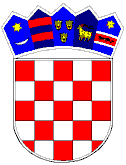 REPUBLIKA HRVATSKAVUKOVARSKO-SRIJEMSKA ŽUPANIJAOPĆINA TOMPOJEVCIOPĆINSKO VIJEĆE                                                                                                                                                                                                                                                                                                                                                                                                                                                                                                                                                                                                                                                                                                                                                                                                                                                                                                                                                                                                                                                                                                                                                                                                                                                                                                                                                                                                                                                                                                                                                                                                                                                                                                                                                                                                                                                                                                                                                                                                                                                                                                                                                                                                                                                                                                                                                                                                                                                                                                                                                                                                                                                                                                                                                                                                                                                                                                                                                                                                                                                                                                                                                                                                                                                                                                                                                                                                                                                                                                                                                                                                                                                                                                                                                                                                                                                                                                                                                                                                                                                                                                                                                                                                                                                                                                                                                                                                                                                                                                                                                                                                                                                                                                                                                                                                                                                                                                                                                                                                                                                                                                                                                                                                                                                                                                                                                                                                                                                                                                                                                                                                                                                                                                                                                                                                                                                                                                                                                                                                                                                                                                                                                                                                                                                                                                                                                                                                                                                                                                                                                                                                                                                                                                                                                                                                                                                                                                                                                                                                                                                                                                                                                                                                                                                                                                                                                                                                                                                                                                                                                                                                                                                                                                                                                                                                                                                                                                                                                                                                                                                                                                                                                                                                                                                                                                                                                                                                                                                                                                                                                                                                                                                                                                                                                                                                                                                                                                                                                                                                                                                                                                                                                                                                                                                                                                                                                                                                                                                                                                                                                                                                                                                                                                                                                                                                                                                                                                                                                                                                                                                                                                                                                                                                                                                                                                                                                                                                                                                                                                                                                                                                                                                                                                                                                                                                                                                                                                                                                                                                                                                                                                                                                                                                                                                                                                                                                                                                                                                                                                                                                                                                                                                                                                                                                                                                                                                                                                                                                                                                                                                                                                                                                                                                                                                                                                                                                                                                                                                                                                                                                                                                                                                                                                                                                                                                                                                                                                                                                                                                                                                                                                                                                                                                                                                                                                                                                                                                                                                                                                                                                                                                                                                                                                                                                                                                                                                                                                                                                                                                                                                                                                                                                                                                                                                                                                                                                                                                                                                                                                                                                                                                                                                                                                                                                                                                                                                                                                                                                                                                                                                                                                                                                                                                                                                                                                                                                                                                                                         KLASA: 400-05/18-04/01URBROJ. 2196/07-18-1Tompojevci,  26.03.2018.godineTemeljem članka 108. i članka 110. Zakona o proračunu (NN 87/08 i 136/12, 15/15), članka 4., 5,. 6,. 7,. 8,.  10,. 12,. 15., i članka 19. Pravilnika o polugodišnjem i godišnjem izvještaju o izvršenju proračuna (NN 24/13 i 102/17), te članka 29. Statuta Općine Tompojevci («Službeni vjesnik» Vukovarsko- srijemske županije broj: 5/13 i 02/15, 02/16 i 02/18), Općinsko vijeće Općine Tompojevci na svojoj  7. sjednici, održanoj 26.03.2018. g. donosi:O D L U K Uo usvajanju godišnjeg izvještaja  o izvršenju Proračunaopćine Tompojevci za 2017. godinu	                                                    Članak 1. Godišnji izvještaj  o izvršenju Proračuna Općine Tompojevci za  2017. godinu ( u daljnjem tekstu: Proračun) sadrži:OPĆI DIORAČUN PRIHODA I RASHODA		    PLAN	     OSTVARENO	 INDEKS                                 UKUPNO PRIHODA
UKUPNO RASHODA
 RASPOLOŽIVA SREDSTVA IZ PREDHODNIH GODINARAČUN ZADUŽIVANJA/FINANCIRANJAPRIHODI I PRIMICI -  prema ekonomskoj klasifikacijiPRIHODI I PRIMICI -  prema izvorima financiranjaRASHODI I IZDACI - prema ekonomskoj klasifikacijiRASHODI I IZDACI -  prema izvorima financiranjaRASHODI I IZDACI -  prema funkcijskoj klasifikaciji2.  POSEBNI DIOIzvršenje po organizacijskoj klasifikacijiIzvršenje po programskoj klasifikaciji4. IZVJEŠTAJ O KORIŠTENJU PRORAČUNSKE ZALIHE     U Proračunu Općine Tompojevci za 2017. g. nije planirana proračunsku zalihu, samim tim nije bilo niti korištenja iste. 3. IZVJEŠTAJ O ZADUŽIVANJU NA DOMAĆEM I STRANOM TRŽIŠTU NOVCA I KAPITALA      U periodu od 01. siječnja do 31.prosinca 2017. g. Općina Tompojevci se nije zaduživala. 5. IZVJEŠTAJ O DANIM JAMSTVIMA I IZDACIMA PO JAMSTVIMA     Općina Tompojevci  nema danih jamstava niti izdataka po istim. 6. OBRAŽLOŽENJE OSTVARENIH PRIHODA I PRIMITKA, RASHODA I IZDATAKA U 2017 godini ukupni prihodi/primici ostvareni su u iznosu 5.228.619,11 kn, odnosno 86,16 % od plana. Ukupni rashodi/izdaci u 2017. godini iznose 3.198.496,43 kn, odnosno 52,71 % od plana. Razlika između ostvarenih prihoda/primitaka i rashoda/izdataka u 2017. g. daje višak prihoda/primitaka u iznosu 2.030.122,68 knUključujući preneseni višak prihoda/primitaka iz prethodnih godina  u iznosu 1.693.720,82 kn i višak prihoda/primitaka u iznosu 2.030.122,68 kn u 2017. g.,   raspoloživ višak prihoda u sljedećem razdoblju iznosi 3.723.843,50 kn. 6.1. OBRAZLOŽENJE OSTVARENJA PRIHODA I PRIMITAKA Prihodi/primici proračuna u  2017. g. realizirani su u iznosu 5.228.619,11 kn ili 86,16% godišnjeg plana. U nastavku daje se obrazloženje ostvarenja pojedinih vrsta prihoda/ primitaka po osnovnim skupinama prihoda  u odnosu na ukupno planirane prihode 6.1.1. PRIHODI POSLOVANJA Prihodi od poreza ostvareni su u iznosu 860.122,88 kn, ili 83,14% ukupno planiranih prihoda od poreza u 2017. g.  Prihodi od pomoći iz inozemstva i od subjekata unutar opće države ostvareni su u iznosu 3.115.214,59  kn, ili 82,71% planiranih prihoda u 2017.g. ( odnose se na tekuće pomoći iz državnog  i županijskog proračuna, kapitalne pomoći, tekuće pomoći HHZ-a, tekuće pomoći temeljem prienosa EU sredstavaPrihodi od imovine  realizirani su u iznosu 829.350,38 	kn, ili 103,92%  planiranih prihoda. Najznačajniji udio prihoda u ovoj skupini su prihodi od zakupa državnog poljoprivrednog zemljišta, koncesijske naknade, kamata  i prihodi od nefinancijske imovine ( naknade za legalizaciju). Prihodi od administrativnih pristojbi i po posebnih propisima realizirani su u iznosu 276.272,55 kn  ili 91,07% planiranih prihoda. Najznačajniji udio prihoda u ovoj skupini su prihodi od komunalne naknade, grobne naknade,  komunalnog doprinosa,  vodnog  i  šumskog doprinosa. Ostali prihodi- donacija od pravnih i fizičkih osoba iznose 7.083,20 kn ili 99,91% odnose  povrata sredstava u proračun od članova vijeća nezavisne liste kandidata koji sredstva nisu utrošili za vrijme trajanja mandata.Ostali prihodi iznose 4.991,30 kn ili 49,91% planirano a odnose se na prihode od nastalih troškova javnog bilježnika za provedene ovrhe.6.1.2. PRIHODI OD PRODAJE NEFINANCIJSKE IMOVINE Prihodi od prodaje nefinancijske imovine  realizirani su u iznosu od 135.299,21 kn ili 90,93% planiranih prihoda, odnose se na prihod od prodaje poljoprivrednog zemljišta u vlasništvu RH.Prihodi od prodaje neproizvedene imovine realizirani su u iznosu od 285,00 kn ili 98,28% od prodaje otpisane dugotrajne imovine.6.2. OBRAZLOŽENJE OSTVARENJA RASHODA I IZDATAKAUkupni proračunski rashodi i izdaci izvršeni su u iznosu od  3.198.496,43 kn ili  52,71% u odnosu na godišnji plan.Prema ekonomskoj klasifikaciji rashodi i izdaci su:RASHODI POSLOVANJARASHODI ZA NABAVU NEFINANCIJSKE IMOVINERASHODI POSLOVANJARashodi za zaposlene izvršeni su u iznosu od 815.837,58  kn ili 97,40% odnose se na rashode za bruto plaće uposlenih dužnosnika, djelatnika JUO i  djelatnika javnih radova.Materijalni rashodi izvršeni su u iznosu od 1.104.712,82 kn ili 68,20% čine ih naknade troškova zaposlenih, rashodi za materijal i energiju, rashodi za usluge, naknade troškova osoba izvan radnog odnosa (stručno osposobljavanje) i ostali nespomenuti rashodi. Financijski rashodi izvršeni su iznosu 14.889,63 kn ili 89,45% u odnosu na planirano. Ovaj rashod čine bankarske usluge i usluge platnog prometa.Pomoći dane u inozemstvo i unutar opće države iznose 6.000,00 kn ili 100,00% od planiranog a odnose se na sufinanciranje borbe protiv ovisnosti od alkohola i droge, te troškova prijevoza umirovljenika.Naknade građanima i kućanstvima na temelju osiguranja i druge naknade realizirane su u iznosu od 95.675,34 kn ili 88,63%. Najveći dio sredstava odnose se na sufinanciranje cijene karata za prijevoza srednjoškolaca, troškove stanovanja, naknade za svako novorođeno dijete, jednokratne pomoći, naknade za  sufinanciranje udžbenika učenicima OŠ, naknade za ogrijev, kupovinu božićnih paketića za predškolsku i školsku djecu.Ostali rashodi realizirani su u iznosu od 450.610,99 kn ili 116,78%. Odnose  se na tekuće donacije u novcu udrugama građana, neprofitnim organizacijama, DVD-u, naknade štete pravnim i fizičkim osobama  i sl.RASHODI ZA NABAVU NEFINANCIJSKE IMOVINERashodi za nabavu proizvedenu dugotrajnu imovinu realizirani su u iznosu od 755.770,07 kn ili 24,12% od  planiranih. Rashodi se odnose na Izgradnju septičke jame za Dom kulture Čakovci, Elaborat i troškovnik  za rekonstrukciju  zdravstvene ambulante u Novom domu Mikluševci, priključak na vodovodnu  i elektro mrežu sportske svlačione Mikluševci, Rekonstrukciju ceste u Berku, Mikluševcima i Tompojevcima, za izradu projektne dokumentacije za Društvenu zgradu Mikluševci, izradu projektne dokumentacije racionalne uporabe energije i toplinske izolacije Općinske zgrade, Doma kulture Čakovci, Doma kulture Bokšić, kupovinu opreme za sve mrtvačnice (5 odrova i 72 stolice).6.2.1. OBRAZLOŽENJE OSTVARENJA RASHODA I IZDATAKA PO ORGANIZACIJSKOJ I PROGRAMSKOJ KLASIFIKACIJI Rashodi/izdaci u  2017. g. realizirani su u iznosu 3.198.496,43 kn ili 52,71 % godišnjeg plana. U nastavku daje se obrazloženje ostvarenja pojedinih vrsta rashoda/ izdataka po organizacijskoj i programskoj klasifikaciji.Aktivnost A300101  Stručno administrativno i tehničko osobljeAktivnost A300103 Stručno osposobljavanje6.2.3.1. Program: Javna uprava i administracija- realiziran je u iznosu od 552.830,46 kn ili 75,69%. Rashodi se odnose na plaće i naknade za zaposlene, rashode za službena putovanja,   premije osiguranja,  reprezentaciju,  režijske  rashode, rashode za djelatnike stručnog osposobljavanja i sl.Ciljevi: Pravovremeno i učinkovito organiziranje svih aktivnosti, usklađivanje rada i akata  sa Zakonima i drugim propisima,  redovno obavljanje zadataka u uredu, te povećanje efikasnosti istog.Pokazatelji uspješnosti: Poslovi u nadležnosti pravovremeno obavljeni. Učinkovito praćenjeostvarivanja strateških ciljeva. Planiranje, izvršenje i trošenje proračunskih sredstava pod nadzorom.Program 3002  Socijalna skrbAktivnost A300203  Pomoć za podmirenje troškova stanovanjaAktivnost A300204  Ostale pomoći obiteljima i kućanstvimaAktivnost A300205  Pomoć za ogrjev6.2.3.2. Program: Socijalna skrb – realiziran je u iznosu od 98.675,34 kn ili88,94 %, Ovaj program uključuje  slijedeće aktivnosti:a). Pomoć za podmirenje troškova stanovanja realizirana je u iznosu  23.827,40 kn  ili 99,28 %.  Ova aktivnost  uključuje  naknade za socijalno ugrožene osobe.b). Ostale pomoći obiteljima i kućanstvima realizirane su u iznosu od 54.897,94 kn ili 81,94 %,  uključuje sufinanciranje borbe protiv ovisnosti od alkohola i droge,  pomoći za novorođenu djecu, jednokratne pomoći, naknade za  sufinanciranje udžbenika učenicima OŠ, kupovinu božićnih paketića za predškolsku i školsku djecu i sufinanciranje karata za prijevoz  srednjoškolaca.c). Pomoć za ogrjev realiziran je u iznosu od 19.950 kn odnosi se na  naknade za ogrjev ( 21 osoba),Ciljevi: Pomagati obiteljima slabijeg imovnog stanja u vidu plaćanja režijskih troškova,  podjele jednokratnih pomoći i pomoći za kupovinu ogrjeva, sufinanciranje karata svim srednjoškolcima, pomoć za  svako  novorođeno dijete i sl.Pokazatelji uspješnosti: svi zahtjevi riješeni u propisanom roku, korisnici socijalne skrbi pravovremeno ostvaruju svoja prava. Pomoći sukladno planiranim sredstvima.Program 3003  Održavanje komunalne infrastruktureAktivnost A300304 Održavanje nerazvrstanih cesta u zimskom razdobljuAktivnost A300305  Održavanje nerazvrstanih cesta redovno i izvanrednoAktivnost T300301  Održavanje javne rasvjeteAktivnost T300303  Održavanje javne površineAktivnost T300304  Održavanje  groblja6.2.3.3. Program:  Održavanje komunalne infrastrukture – realiziran je u iznosu od 760.934,85 kn ili 70,99 % od planiranog.	Ovaj program uključuje slijedeće aktivnosti:a). Održavanje nerazvrstanih cesta u zimskom razdoblju  realiziran je u iznosu od 6.570,38 kn  ili 65,70 % rashodi se odnose  na komunalne usluge (čišćenje nerazvrstanih cesta u zimskom periodu).b). Održavanje nerazvrstanih cesta redovno i izvanredno – nije realiziranoc). Održavanje javne rasvjete – realizirana je u iznosu od 72.831,67 kn ili 97,11 %, rashodi se odnose na  potrošnju električne energije za javnu rasvjetu i izmještanje mjernog mjesta u Mikluševcima,d). Održavanje javne površine - realizirana je u iznosu od 649.671,08 kn ili 69,86 %, uključuje rashode za ugovor o djelu, rashode za   zaposlene, materijal za inv. održavanje strojeva, te usluge za inv. održavanje istih, motorni benzin, obvezan zdravstveni pregled  djelatnika te osposobljavanje za rad istih i sl.e).Održavanje groblja –realizirano je u iznosu od 31.861,72 kn ili 90,52% uključuje rashode za režijske troškove mrtvačnica, odvoz i pražnjenje kontejnera na grobljima,  materijal za inv. održavanje strojeva, te usluge za inv. održavanje istih, motorni benzin i sl.Program 3004  Gradnja objekata i uređaja  komunalne infrastruktureAktivnost K300401 Nerazvrstane cesteAktivnost K300409  Vodovodna mreža	Aktivnost K300415 Završni radovi na mrtvačnicama6.2.3.4. Program:  Gradnja objekata i uređaja  komunalne infrastrukture – realiziran je u iznosu od 649.327,13  kn  ili 56,06% od planiranog Ovaj program uključuje slijedeće aktivnostia). Nerazvrstane ceste  realizirane su u iznosu od 602.927,85 kn ili 99,03% rashodi se odnose na Rekonstrukciju ceste u Berku, Mikluševcima i Tompojevcima,b). Vodovodna mreža	- nije realiziranac). Završni radovi na mrtvačnicama realizirane su u iznosu od 46.399,28 kn ili 100,00% rashodi se odnose na kupovinu opreme za sve mrtvačnice na području općine  (5 odrova i 72 stolice).Ciljevi: Izgradnja objekata komunalne infrastrukture i osiguranja uvjeta za održivi razvitak komunalnih djelatnosti i kvalitete stanovanja. Izvršenje programa: Potpisan ugovor  o sufinanciranju s Ministarstvom regionalnog razvoja i Ministarstvom graditeljstva za Rekonstrukciju  ceste na području općine  u svrhu poboljšanja kvalitete stanovanja.Program 3005  Promicanje kultureAktivnost A300505  Kulturne manifestacije u općiniAktivnost A300506  Kulturno umjetnički amaterizamAktivnost A300507  Sufinanciranje rada bibliobusa6.2.3.5. Program:  Promicanje kulture realiziran je u iznosu od 45.151,34 kn ili 98,16 %. Ovaj program se sastoji od više aktivnosti:a). Kulturne manifestacije u općini – realizirana je u iznosu od 20.000,00 kn ili 100,00 % rashodi se odnose na transfere.b).  Kulturno umjetnički amaterizam realiziran je u iznosu od 15.151,34 kn ili 94,70% rashodi se odnose na transfere.c).  Sufinanciranje rada bibliobusa realizirana je u iznosu od 20.000,00 kn ili 100,00% rashodi se odnose na transfereCiljevi:Poticati kulturne djelatnosti, njegovati tradiciju i običaje.Pokazatelji uspješnosti: Raspored sredstava udrugama iz područja kulture sukladno planiranim sredstvima. Poboljšanje uvjeta u oblasti brige za mlade, te mogućnost nabave poučnih knjiga i literature putem bibliobusa. Redovit dolazak bibliobusa.Program 3006  Sport i rekreacijaAktivnost A300608  Nogometni kluboviAktivnost A300609  Ostale sportske udrugeAktivnost A300610  Sportske manifestacije6.2.3.6 Program: Sport i rekreacija realiziran je u iznosu od 43.000,00 kn ili 95,56 %. Program se sastoji od više aktivnosti i to:a).  Nogometni klubovi – realiziran je u iznosu od 37.000,00 kn ili 100,00 %,   rashodi se odnose  na transfere.b).  Ostale sportske udruge realiziran je u iznosu od 3.000,00 kn ili 100,00 %, rashodi se odnose na transfere.c).  Sportske manifestacije realiziran je u iznosu od 3.000,00 kn ili 60,00 %, rashodi se odnose na transfere.Ciljevi: Poticati sportske djelatnosti, unapređenje kvalitete života i razvoj sportske infrastrukture.Pokazatelji uspješnosti: Raspored sredstava udrugama sukladno planiranim sredstvima.Program 3007 Javne potrebe ostalih udrugaAktivnost A300702 Briga za djecu i mlade, braniteljsku populaciju, te osobe treće životne dobi i dr.6.2.3.7. Program: Javne potrebe ostalih udruga – realiziran je u iznosu od 18.000,00 kn ili 100,00 % rashodi se odnose na transfere.Ciljevi: Poboljšanje uvjeta u oblasti brige za djecu i mladež, za starije osobe koje sebe pronalaze kroz razne aktivnosti u udrugama.Pokazatelji uspješnosti:  raspored sredstava svim  udrugama  sukladno planiranim sredstvima.Program 3008  Razvoj civilnog društvaAktivnost A300801  Ured za međunarodnu suradnju TINTLAktivnost A300806  Udruga potrošačaAktivnost A300811  Vjerske zajedniceAktivnost A300816  Sufinanciranje LAG-a6.2.3.8. Program:  Razvoj civilnog društva– realiziran je u iznosu od 51.150,00 kn ili 98,31 %, Ovaj program uključuje slijedeće aktivnosti:a).  Ured za međunarodnu suradnju TINTL - realiziran je u iznosu od 25.000,00 kn ili 100,00 %, rashodi se odnose na transfere.b). Udruga potrošača – realizirana je u iznosu od 3.150,00 kn ili 75,90%  rashodi se odnose na transfere. c). Vjerske zajednice – realizirana je u iznosu od 15.000,00 kn ili 100,00% rashodi se odnose na transfered).  Sufinanciranje LAG-a realiziran je u iznosu od 15.000,00 kn ili 100,00 %, rashodi se odnose na transfere.Ciljevi: Praćenje natječaja, priprema i prijavljivanje projekata na isti.Pokazatelji uspješnosti:  Raspored sredstava svim  udrugama  sukladno planiranim sredstvima. Jačanje razvoja ruralnih prostora Općine Tompojevci putem suradnje s drugim JLS i organizacijamaProgram 3009  Predškolski odgoj, osnovno, srednje i visoko obrazovanjeAktivnost A300901  Predškolski odgojAktivnost A300902  Osnovna škola6.2.3.9. Program:  Predškolski odgoj, osnovno, srednje i visoko obrazovanje– realiziran je u iznosu od 73.593,51 kn ili 82,18 %, program uključuje slijedeće aktivnosti:a).  Predškolski odgoj- realiziran je u iznosu od 65.521,72 kn ili 80,30% rashodi se odnose na sredstva za čišćenje , usluge tekućeg i inv. održavanja, transfere za plaću tete za održavanje predškole i plaću voditeljice igraonice, te  sredstva za podmirenje  režijskih troškova.b).  Osnovna škola- realiziran je u iznosu od 8.071,79  kn ili 101,53 %, rashodi se odnose na motorni benzin za košnju trave ispred škola., održanu kazališnu predstavu i kupljen materijal za čišćenje. Ciljevi: Sufinanciranje redovitog programa predškolskog odgoja, poboljšanje uvjeta u oblasti brige za djecu, odgoja i osnovnog obrazovanja,  poboljšanje uvjeta u oblasti brige za mlade.Pokazatelji uspješnosti: Broj uključenih učenika u predškolskom odgoju putem dječje radionice u Bokšiću. Redovit rad osnovne škole.Program 3011  Nacionalne manjine  Aktivnost A301101  Rusinska nacionalna manjinaAktivnost A301102  Mađarska nacionalna manjinaAktivnost A301104  Srpska nacionalna manjina6.2.3.10. Program:  Nacionalne manjine  - realiziran je u iznosu od 1.033,33 kn ili 22,96%.Cilj ove aktivnosti je očuvanje običaja i njegovanje jezika nacionalnih manjina.Pokazatelji uspješnosti: Redovan rad tijela nacionalnih manjinaProgram 3012  GospodarstvoAktivnost A301201  Poljoprivredno zemljišteAktivnost A301207  Elementarna nepogoda6.2.3.11. Program:  Gospodarstvo – realiziran je u iznosu od 117.267,65 kn, program uključuje slijedeće aktivnosti:a). Poljoprivredno zemljište realiziran je u iznosu od 1.224,65 kn ili 0,16% rashodi se odnose na odvoz uginule stoke, labaratorijske usluge.b) Elementarna nepogoda realiziran je u iznosu od 116.043,00 rashodi se odnose na isplatu naknade za elementarnu nepogodu- ledotuča. Ciljevi: Jačanje i potpora poduzetničkih aktivnosti na području Općine Tompojevci, te ublažavanje posljedice od ledotuće Pokazatelji uspješnosti:  Traženi odvoz uginule stoke realiziran na području općine.Program 3013  Zaštita i spašavanjeAktivnost A301301  Civilna zaštita, Aktivnost A301302  VatrogastvoAktivnost A301303  Hrvatska gorska služba spašavanjaAktivnost A301304  Crveni križ6.2.3.12. Program 3013  Zaštita i spašavanje – realiziran je u iznosu od 55.414,55 kn ili 64,36 %.   Program uključuje slijedeće aktivnosti:a). Civilna zaštita –realizirana je u iznosu od 75,00 knb). Vatrogastvo– realizirano u iznosu od 47.272,56 kn ili 76,72 %.   sredstava se odnose na obvezu izdvajanja  iz proračuna ( 5% od vlastitih  sredstava ), temeljem članka 45. Zakona o vatrogastvu, te a uplate I faze za izradu Procijene ugroženosti i plana zaštite od požara.c). Hrvatska gorska služba spašavanja -realizirana je u iznosu od 2.000,00 kn ili 100,00% odnosi se na transfer temeljem  potpisanog sporazumad). Crveni križ- realiziran u iznosu od 6.066,99 ili 82,71%  sredstava se odnose na obvezu izdvajanja  iz proračuna ( 0,7% od vlastitih  sredstava) temelje Zakona o  Hrvatskom crvenom križu i donesen odluke Općinskog vijeća od 09.11.2011. godine.Ciljevi: Jačanje organizacije sustava zaštite i spašavanje na području Općine Tompojevci Pokazatelji uspješnosti: Smanjenje broja  incidenata na području Općine TompojevciProgram 3015  Zaštita okolišaAktivnost A301501  Odvoz otpada i saniranje deponijaAktivnost A301502  Deratizacija, dezinsekcijaAktivnost A301503  Uklanjanje starih objekata6.2.3.14. Program 3015  Zaštita okoliša – realiziran je u iznosu od 33.561,28kn ili 98,86 %.  Program uključuje slijedeće aktivnosti:a).  Odvoz otpada i saniranje deponija-  realiziran je u iznosu od 5.576,28 kn ili 97,83 %. Rashodi se odnose na odvoz komunalnog otpada po naseljima.b).  Deratizacija, dezinsekcija-  realizirana je u iznosu od 26.735,00 kn ili 99,02% , raskodi se odnose na troškove deratizacije u svim naseljima općine Tompojevci.Ciljevi: Smanjenje površina zagađenih otpadom i očuvanje kvalitet življenja.Pokazatelji uspješnosti: Redovan odvoz komunalnog otpada i redovito provođenje godišnje deratizacije.7. DEFICITI/SUFICIT PRORAČUNAU 2017 g. ukupni prihodi/primici ostvareni su u iznosu 5.228.619,11 kn, odnosno 86,16 % od plana. Ukupni rashodi/izdaci u  2017. g. iznose 3.198.496,43 kn, odnosno 52,71 % plana. Razlika između ostvarenih prihoda/primitaka i rashoda/izdataka u  2017. g. daje višak prihoda/primitaka u iznosu2.030.122,68 knUključujući preneseni višak prihoda/primitaka iz prethodnih godina  u iznosu 1.693.720,82 kn i višak prihoda/primitaka u iznosu 2.030.122,68 kn  u  2017. g.,  daje raspoloživ višak prihoda u sljedećem razdoblju koji  iznosi 3.723.843,50 kn. Članak 2. Godišnji izvještaj o izvršenju Proračuna Općine Tompojevci za 2017. godinu, objavit će se u „Službenom vjesniku“ Vukovarsko-srijemske županije.Predsjednik Općinskog vijećaDubravko MartićPrihodi poslovanja5.919.418,00 kn5.093.034,90 kn86,04%Prihodi od prodaje nefinancijske imovine149.090,00 kn135.584,21 kn90,94%6.068.509,00 kn5.228.619,11 kn86,16%Rashodi poslovanja2.935.399,00 kn2.442.726,36 kn83,22%Rashodi za nabavu nefinancijske imovine   3.133.110,00 kn     755.770,07 kn24,12%    6.068.509,00 kn3.198.496,43 kn52,71%RAZLIKA VIŠAK/MANJAK2.030.122,68 knRASPOLOŽIVA SREDSTVA  IZ PREDHODNIH  GODINA1.693.720,82 knPrimici od nefinancijske imovine i zaduživanja                0,00                   0,00Izdaci za financijsku imovinu i otplate zajmova                0,00                   0,00NETO ZADUŽIVANJA / FINANCIRANJE                0,00                   0,00VIŠAK/MANJAK + RASPOLOŽIVA SREDSTVA  IZ PREDHODNIH GODINA  + NETO FINACIIRANJE/ZADUŽIVANJE     3.723.843,50 knRačun/ pozicijaOpisIzvršenje 2016. godineIzvorni plan 2017. godineTekući plan  2017. godineIzvršenje 2017. Indeks 6/3Indeks 6/5123456786Prihodi poslovanja5.320.729,685.919.419,005.919.419,005.093.034,9095,72%86,04%61Prihodi od poreza1.142.044,411.034.500,001.034.500,00860.122,8875,31%83,14%611Porez i prirez na dohodak1.011.297,86930.000,00930.000,00763.838,2975,53%82,13%6111Porez i prirez na dohodak od nesamostalnog rada 1.011.297,86930.000,00930.000,00763.838,2975,53%82,13%613Porezi na imovinu114.514,71100.000,00100.000,0092.240,9980,55%92,24%6134Povremeni porezi na imovinu114.514,71100.000,00100.000,0092.240,9980,55%92,24%614Porezi na robu i usluge16.231,844.500,004.500,004.043,6024,91%89,86%6142Porez na promet3.228,473.500,003.500,003.596,57111,40%102,76%6145Porezi na korištenje dobara ili izvođenje aktivnosti13.003,371.000,001.000,00447,033,44%44,70%63Pomoći iz inozemstva (darovnice) i od subjekata unutar opće države3.018.205,043.766.359,003.766.359,003.115.214,59103,21%82,71%633Pomoći iz proračuna 1.311.600,501.269.950,001.269.950,001.733.599,98132,17%136,51%6331Tekuće pomoći iz proračuna1.111.600,501.119.950,001.119.950,001.383.599,98124,47%123,54%6332Kapitalne pomoći iz proračuna 200.000,00150.000,00150.000,00350.000,00175,00%233,33%634Pomoći od ostalih subjekata unutar opće države1.706.604,54410.058,00410.058,00468.854,6127,47%114,34%6341Tekuće pomoći od ostalih subjekata unutar opće države460.459,60410.058,00410.058,00468.854,61101,82%114,34%6342Kapitalne pomoći od ostalih subjekata unutar opće države1.246.144,940,000,000,000,00%638Pomoći temeljem prijenosa EU sredstava0,002.086.351,002.086.351,00912.760,0043,75%6381Tekuće pomoći temeljem prijenosa EU sredstava0,0015.500,0015.500,00912.760,005888,77%6382Kapitalne pomoći temeljem prijenosa EU sredatava0,002.070.851,002.070.851,000,000,00%64Prihodi od imovine818.257,25798.100,00798.100,00829.350,38101,36%103,92%641Prihodi od financijske imovine5.044,733.000,003.000,001.587,1031,46%52,90%6413Kamate na oročena sredstva i depozite po viđenju4.170,952.000,002.000,001.175,0328,17%58,75%6414Prihodi od zateznih kamata873,781.000,001.000,00412,0747,16%41,21%Račun/ pozicijaOpisIzvršenje 2016. Izvorni plan 2017. godineTekući plan  2017. godineIzvršenje 2017. Indeks 6/3Indeks 6/512345678642Prihodi od nefinancijske imovine813.212,52795.100,00795.100,00827.763,28101,79%104,11%6421Naknade za koncesije154.389,17138.600,00138.600,00166.042,26107,55%119,80%6422Prihodi od zakupa i iznajmljivanja imovine654.016,30631.000,00631.000,00647.706,5899,04%102,65%6423Ostali prihodi od nefinancijske imovine96,90500,00500,000,000,00%0,00%6429Ostali prihodi od nefinancijske imovine4.710,1525.000,0025.000,0014.014,44297,54%56,06%65Prihodi od administrativnih pristojbi i po posebnim propisima330.703,73303.370,00303.370,00276.272,5583,54%91,07%651Administrativne (upravne) pristojbe46.590,0052.640,0052.640,0052.466,04112,61%99,67%6512Županijske, gradske i općinske pristojbe i naknade46.590,0051.640,0051.640,0051.730,00111,03%100,17%6513Ostale upravne pristojbe0,001.000,001.000,00736,0473,60%652Prihodi po posebnim propisima71.704,2273.330,0073.330,0052.323,9772,97%71,35%6522Prihodi vodoprivrede650,823.000,003.000,002.198,74337,84%73,29%6524Doprinosi za šume67.187,6070.000,0070.000,0049.799,1874,12%71,14%6526Ostali nespomenuti prihodi 3.865,80330,00330,00326,058,43%98,80%653Komunalni doprinos i naknada212.409,51177.400,00177.400,00171.482,5480,73%96,66%6531Komunalni doprinos11.995,8624.400,0024.400,0018.511,56154,32%75,87%6532Komunalna naknada200.413,65153.000,00153.000,00152.970,9876,33%99,98%66Ostali prihodi0,007.090,007.090,007.083,2099,90%663Donacije od pravnih i fizičkih osoba izvan opće države 0,007.090,007.090,007.083,2099,90%6631Tekuće donacije0,007.090,007.090,007.083,2099,90%68Ostali prihodi11.519,2510.000,0010.000,004.991,3043,33%49,91%683Ostali prihodi11.519,2510.000,0010.000,004.991,3043,33%49,91%6831Ostali prihodi11.519,2510.000,0010.000,004.991,3043,33%49,91%7Prihodi od prodaje nefinancijske imovine178.348,85149.090,00149.090,00135.584,2176,02%90,94%71Prihodi od prodaje neproizvedene imovine178.348,85148.800,00148.800,00135.299,2175,86%90,93%711Prihodi od prodaje materijalne imovine - prirodnih bogastava178.348,85148.800,00148.800,00135.299,2175,86%90,93%Račun/ pozicijaOpisIzvršenje 2016. Izvorni plan 2017. godineTekući plan  2017. godineIzvršenje 2017. Indeks 6/3Indeks 6/5123456787111Zemljište178.348,85148.800,00148.800,00135.299,2175,86%90,93%72Prihodi od prodaje proizvedene dugotrajne imovine0,00290,00290,00285,0098,28%722Prihodi od prodaje postrojenja i opreme0,00290,00290,00285,0098,28%7227Uređaji, strojevi i oprema za ostale namjene0,00290,00290,00285,0098,28%UKUPNO5.499.078,536.068.509,006.068.509,005.228.619,1195,08%86,16%Izvor IDOpisOstvarenje 2016. godineIzvorni plan 2017. godineTekući plan 2017. godineOstvarenje 2017. godineIndeks 6/3Indeks 6/51234567811Opći prihodi i primici1.142.044,411.034.500,001.034.500,00860.122,8875,31%83,14%21Vlastiti prihodi43.710,9064.570,0064.570,0056.976,63130,35%88,24%31Prihodi za posebne namjene490.325,96431.690,00431.690,00391.285,9379,80%90,64%41Pomoći3.019.405,043.773.449,003.773.449,003.122.297,79103,41%82,74%61Prihodi od nefin.imovine i nadoknade šteta od osig803.592,22764.300,00764.300,00797.935,8899,30%104,40%UKUPNO5.499.078,536.068.509,006.068.509,005.228.619,1195,08%86,16%Račun/ PozicijaOpisIzvršenje 2016. godineIzvorni plan 2017. godineTekući plan  2017. godineIzvršenje 2017. godineIndeks 6/3Indeks 6/5123456783Rashodi poslovanja2.090.340,742.935.399,002.935.399,002.442.726,36116,86%83,22%31Rashodi za zaposlene892.724,41837.630,00837.630,00815.837,5891,39%97,40%311Plaće750.321,86701.433,00701.433,00681.863,7890,88%97,21%3111Plaće za redovan rad750.321,86701.433,00701.433,00681.863,7890,88%97,21%312Ostali rashodi za zaposlene14.520,6518.200,0018.200,0016.687,27114,92%91,69%3121Ostali rashodi za zaposlene14.520,6518.200,0018.200,0016.687,27114,92%91,69%313Doprinosi na plaće127.881,90117.997,00117.997,00117.286,5391,71%99,40%3132Doprinosi za zdravstveno osiguranje115.242,52106.332,00106.332,00105.695,0291,72%99,40%3133Doprinosi za zapošljavanje12.639,3811.665,0011.665,0011.591,5191,71%99,37%32Materijalni rashodi769.517,731.619.833,001.619.833,001.104.712,82143,56%68,20%321Naknade troškova zaposlenima63.201,8774.230,0074.230,0067.890,50107,42%91,46%3211Službena putovanja4.942,8710.000,0010.000,004.760,0096,30%47,60%3212Naknade za prijevoz, za rad na terenu i odvojeni život53.054,0050.600,0050.600,0052.518,0098,99%103,79%3213Stručno usavršavanje zaposlenika5.100,0013.630,0013.630,0010.612,50208,09%77,86%3214Ostale naknade troškova zaposlenima105,000,000,000,000,00%322Rashodi za materijal i energiju198.273,40257.970,00257.970,00232.414,13117,22%90,09%3221Uredski materijal i ostali materijalni rashodi15.779,5119.000,0019.000,0012.871,5481,57%67,74%3222Materijal i sirovine8.500,007.400,007.400,007.400,0087,06%100,00%3223Energija152.405,50176.370,00176.370,00161.528,23105,99%91,58%3224Mat. i dijelovi za tekuće i investicijsko održavanje18.696,3948.100,0048.100,0045.810,85245,03%95,24%3225Sitni inventar i auto gume2.892,007.100,007.100,004.803,51166,10%67,66%3227Službena,radna i zaštitna odjeća i obuća0,000,000,000,00323Rashodi za usluge297.431,47895.473,00895.473,00536.619,68180,42%59,93%3231Usluge telefona, pošte i prijevoza24.701,1426.000,0026.000,0020.402,2482,60%78,47%3232Usluge tekućeg i investicijskog održavanja62.075,76613.244,00613.244,00326.905,40526,62%53,31%3233Usluge promidžbe i informiranja17.230,0028.520,0028.520,0022.177,94128,72%77,76%3234Komunalne usluge65.551,5280.900,0080.900,0052.109,7379,49%64,41%3236Zdravstvene i veterinarske usluge4.658,726.950,006.950,004.824,65103,56%69,42%3237Intelektualne i osobne usluge85.224,68101.059,00101.059,0073.425,7286,16%72,66%3238Računalne usluge34.123,0030.100,0030.100,0029.418,0086,21%97,73%Račun/ PozicijaOpisIzvršenje 2016. godineIzvorni plan 2017. godineTekući plan  2017. godineIzvršenje 2017. godineIndeks 6/3Indeks 6/5123456783239Ostale usluge3.866,658.700,008.700,007.356,00190,24%84,55%324Naknade troškova osobama izvan radnog odnosa29.774,5123.000,0023.000,0022.036,1374,01%95,81%3241Naknade troškova osobama izvan radnog odnosa29.774,5123.000,0023.000,0022.036,1374,01%95,81%329Ostali nespomenuti rashodi poslovanja180.836,48369.160,00369.160,00245.752,38135,90%66,57%3291Naknade za rad predstavničkih i izvršnih tijela, povjerenstva i slićno131.609,05207.750,00207.750,00198.420,16150,76%95,51%3292Premije osiguranja3.035,912.400,002.400,003.130,86103,13%130,45%3293Reprezentacija26.494,6326.310,0026.310,0018.856,5771,17%71,67%3294Članarine2.715,003.000,003.000,002.715,00100,00%90,50%3295Pristojbe i naknade7.606,955.900,005.900,004.914,0064,60%83,29%3296Troškovi sudskih postupaka0,007.500,007.500,007.301,5997,35%3299Ostali nespomenuti rashodi poslovanja9.374,94116.300,00116.300,0010.414,20111,09%8,95%34Financijski rashodi20.123,1816.646,0016.646,0014.889,6373,99%89,45%343Ostali financijski rashodi20.123,1816.646,0016.646,0014.889,6373,99%89,45%3431Bankarske usluge i usluge platnog prometa19.283,1516.046,0016.046,0014.633,4175,89%91,20%3433Zatezne kamate3,20100,00100,003,34104,38%3,34%3434Ostali nespomenuti financijski rashodi836,83500,00500,00252,8830,22%50,58%35Subvencije0,000,000,000,00352Subvencije trgovačkim društvima, obrtnicima, malim i srednjim poduzetnicima izvan javnog sektora0,000,000,000,003523Subvencije poljoprivrednicima, obrtnicima, malim i srednjim poduzetnicima0,000,000,000,0036Pomoći dane u inozemstvo i unutar opće države18.817,996.000,006.000,006.000,0031,88%100,00%363Pomoći unutar opće države18.817,996.000,006.000,006.000,0031,88%100,00%3631Tekuće pomoći unutar opće države18.817,996.000,006.000,006.000,0031,88%100,00%37Naknade građanima i kućanstvima na temelju osiguranja i druge naknade102.994,52107.950,00107.950,0095.675,3492,89%88,63%372Ostale naknade građanima i kućanstvima iz proračuna102.994,52107.950,00107.950,0095.675,3492,89%88,63%Račun/ PozicijaOpisIzvršenje 2016. godineIzvorni plan 2017. godineTekući plan  2017. godineIzvršenje 2017. godineIndeks 6/3Indeks 6/5123456783721Naknade građanima i kućanstvima u novcu75.417,8075.950,0075.950,0070.727,0893,78%93,12%3722Naknade građanima i kućanstvima u naravi27.576,7232.000,0032.000,0024.948,2690,47%77,96%38Ostali rashodi286.162,91347.340,00347.340,00405.610,99141,74%116,78%381Tekuće donacije286.162,91347.340,00347.340,00289.567,99101,19%83,37%3811Tekuće donacije u novcu286.162,91347.340,00347.340,00289.567,99101,19%83,37%383Kazne, penali i naknade štete0,000,000,00116.043,003831Naknade šteta pravnim i fizičkim osobama0,000,000,00116.043,004Rashodi za nabavu nefinancijske imovine2.597.169,693.133.110,003.133.110,00755.770,0729,10%24,12%42Rashodi za nabavu proizvedene dugotrajne imovine2.597.169,693.133.110,003.133.110,00755.770,0729,10%24,12%421Građevinski objekti2.482.300,692.531.380,002.531.380,00636.928,6425,66%25,16%4212Poslovni objekti243.485,681.889.310,001.889.310,0018.750,007,70%0,99%4213Ceste, željeznice i slični građevinski objekti464.707,20608.810,00608.810,00602.927,85129,74%99,03%4214Ostali građevinski objekti1.774.107,8133.260,0033.260,0015.250,790,86%45,85%422Postrojenja i oprema0,0053.400,0053.400,0053.374,2899,95%4221Uredska oprema i namještaj0,0046.400,0046.400,0046.399,28100,00%4227Uređaji, strojevi i oprema za ostale namjene0,007.000,007.000,006.975,0099,64%426Nematerijalna proizvedena imovina114.869,00548.330,00548.330,0065.467,1556,99%11,94%4262Ulaganja u računalne programe21.119,000,000,000,000,00%4264Ostala nematerijalna proizvedena imovina93.750,00548.330,00548.330,0065.467,1569,83%11,94%UKUPNO4.687.510,436.068.509,006.068.509,003.198.496,4368,23%52,71%Izvor IDOpisOstvarenje 2016. godineIzvorni plan 2017. godineTekući plan 2017. godineOstvareno 2017. godineIndeks 6/3Indeks 6/51234567811Opći prihodi i primici995.219,031.056.740,001.056.740,00860.122,8886,12%81,11%21Vlastiti prihodi35.071,7764.570,0064.570,0056.976,63162,46%88,24%31Prihodi za posebne namjene483.042,65431.690,00431.690,00382.733,8579,23%88,66%41Pomoći2.384.810,423.751.209,003.751.209,001.365.003,5657,11%36,31%61Prihodi od nefin.imovine i nadoknade šteta od osig789.366,56764.300,00764.300,00533.659,5167,61%69,82%UKUPNO4.687.510,436.068.509,006.068.509,003.198.496,4368,23%52,71%Funk.OpisOstvarenje 2016Izvorni planTekući planOstvarenje 2017Indeks 6/3Indeks 6/51234567801Opće javne usluge1.202.646,031.246.695,001.246.695,001.137.940,2894,62%91,28%03Javni red i sigurnost59.930,4278.765,0078.765,0049.347,5682,34%62,65%04Ekonomski poslovi907.287,123.113.880,003.113.880,00868.744,2995,75%27,90%05Zaštita okoliša1.614.507,0832.700,0032.700,0032.311,282,00%98,81%06Usluge unapređenja stanovanja i zajednice365.589,191.135.484,001.135.484,00806.482,51220,60%71,03%08Rekreacija, kultura i religija104.570,92132.650,00132.650,00125.334,67119,86%94,49%09Obrazovanje60.667,8889.550,0089.550,0073.593,51121,31%82,18%10Socijalna zaštita372.311,79238.785,00238.785,00104.742,3328,13%43,86%UKUPNO4.687.510,436.068.509,006.068.509,003.198.496,4368,23%52,71%Račun/PozicijaOpisizvorni plan 2017. godineTekući plan  2017. godineIzvršenje 2017. godineIndeks 5/3123456RAZDJEL 001OPĆINSKO VIJEĆE301.460,00301.460,00275.949,2091,54%GLAVA 00101OPĆINSKO VIJEĆE301.460,00301.460,00275.949,2091,54%RAZDJEL 002OPĆINSKI NAČELNIK2.455.043,002.455.043,00415.607,7916,93%GLAVA 00201OPĆINSKI NAČELNIK2.455.043,002.455.043,00415.607,7916,93%RAZDJEL 003JEDINSTVRNI UPRAVNI ODJEL3.312.006,003.312.006,002.506.939,4475,69%GLAVA 00301JEDINSTVRNI UPRAVNI ODJEL3.312.006,003.312.006,002.506.939,4475,69%UKUPNO6.068.509,006.068.509,003.198.496,4352,71%Račun/PozicijaOpisOpisizvorni plan 2017. godineTekući plan  2017. godineIzvršenje 2017. godineIndeks 5/31223456RAZDJEL 001OPĆINSKO VIJEĆEOPĆINSKO VIJEĆE301.460,00301.460,00275.949,2091,54%GLAVA 00101Izv. 1 2  4OPĆINSKO VIJEĆEOPĆINSKO VIJEĆE301.460,00301.460,00275.949,2091,54%Program 1001OPĆINSKO VIJEĆEOPĆINSKO VIJEĆE154.460,00154.460,00147.736,2295,65%A100101Akt.JAVNA UPRAVAFunkcija: 0111 Izvršna i zakonodavna tijelaJAVNA UPRAVAFunkcija: 0111 Izvršna i zakonodavna tijela64.000,0064.000,0057.417,1289,71%Izvor:  01Opći prihodi i primiciOpći prihodi i primici54.079,0054.079,0052.269,2896,65%322Rashodi za materijal i energijuRashodi za materijal i energiju1.000,001.000,000,000,00%3221Uredski materijal i ostali materijalni rashodUredski materijal i ostali materijalni rashod1.000,001.000,000,000,00%329Ostali nespomenuti rashodi poslovanjaOstali nespomenuti rashodi poslovanja53.079,0053.079,0052.269,2898,47%3291Naknade za rad predstavničkih i izvršnih tjela, povjerenstva i sličnoNaknade za rad predstavničkih i izvršnih tjela, povjerenstva i slično48.079,0048.079,0048.079,00100,00%3293ReprezentacijaReprezentacija5.000,005.000,004.190,2883,81%Izvor:  02Vlastiti prihodiVlastiti prihodi8.800,008.800,005.147,8458,50%329Ostali nespomenuti rashodi poslovanjaOstali nespomenuti rashodi poslovanja8.800,008.800,005.147,8458,50%3291Naknade za rad predstavničkih i izvršnih tjela, povjerenstva i sličnoNaknade za rad predstavničkih i izvršnih tjela, povjerenstva i slično8.800,008.800,005.147,8458,50%Izvor:  04PomoćiPomoći1.121,001.121,000,000,00%329Ostali nespomenuti rashodi poslovanjaOstali nespomenuti rashodi poslovanja1.121,001.121,000,000,00%3291Naknade za rad predstavničkih i izvršnih tjela, povjerenstva i sličnoNaknade za rad predstavničkih i izvršnih tjela, povjerenstva i slično1.121,001.121,000,000,00%A100102Akt.POLITIČKE STRANKEFunkcija: 0111 Izvršna i zakonodavna tijelaPOLITIČKE STRANKEFunkcija: 0111 Izvršna i zakonodavna tijela10.480,0010.480,0010.476,8899,97%Izvor:  01Opći prihodi i primiciOpći prihodi i primici10.480,0010.480,0010.476,8899,97%381Tekuće donacijeTekuće donacije10.480,0010.480,0010.476,8899,97%3811Tekuće donacije u novcuTekuće donacije u novcu10.480,0010.480,0010.476,8899,97%A100103Akt.IZBORI PREDSTAVNIČKIH I IZVRŠNIH TJELAFunkcija: 0111 Izvršna i zakonodavna tijelaIZBORI PREDSTAVNIČKIH I IZVRŠNIH TJELAFunkcija: 0111 Izvršna i zakonodavna tijela79.980,0079.980,0079.842,2299,83%Izvor:  01Opći prihodi i primiciOpći prihodi i primici79.980,0079.980,0079.842,2299,83%323Rashodi za uslugeRashodi za usluge7.920,007.920,007.911,6999,90%3233Usluge promidžbe i informiranjaUsluge promidžbe i informiranja7.920,007.920,007.911,6999,90%329Ostali nespomenuti rashodi poslovanjaOstali nespomenuti rashodi poslovanja72.060,0072.060,0071.930,5399,82%3291Naknade za rad predstavničkih i izvršnih tjela, povjerenstva i sličnoNaknade za rad predstavničkih i izvršnih tjela, povjerenstva i slično71.450,0071.450,0071.326,3699,83%Program 1002MJESNA SAMOUPRAVAMJESNA SAMOUPRAVA147.000,00147.000,00128.212,9887,22%Račun/PozicijaOpisOpisizvorni plan 2017. godineTekući plan  2017. godineIzvršenje 2017. godineIndeks 5/31223456A100201Akt.MJESNI ODBORIFunkcija: 0133 Ostale opće uslugeMJESNI ODBORIFunkcija: 0133 Ostale opće usluge147.000,00147.000,00128.212,9887,22%Izvor:  01Opći prihodi i primiciOpći prihodi i primici34.500,0034.500,0023.545,7868,25%322Rashodi za materijal i energijuRashodi za materijal i energiju25.000,0025.000,0018.951,0075,80%32233223Energija25.000,0025.000,0018.951,0075,80%323Rashodi za uslugeRashodi za usluge4.500,004.500,004.138,5091,97%3234Komunalne uslugeKomunalne usluge4.500,004.500,004.138,5091,97%329Ostali nespomenuti rashodi poslovanjaOstali nespomenuti rashodi poslovanja5.000,005.000,00456,289,13%3293ReprezentacijaReprezentacija5.000,005.000,00456,289,13%Izvor:  04PomoćiPomoći112.500,00112.500,00104.667,2093,04%322Rashodi za materijal i energijuRashodi za materijal i energiju47.500,0047.500,0045.762,4196,34%3223EnergijaEnergija31.000,0031.000,0028.578,9692,19%3224Mat. i dijelovi za tekuće i investicijsko  odžavanjeMat. i dijelovi za tekuće i investicijsko  odžavanje16.500,0016.500,0017.183,45104,14%323Rashodi za uslugeRashodi za usluge20.000,0020.000,0014.977,5074,89%3232Usluge tekućeg i investicijskog održavanjaUsluge tekućeg i investicijskog održavanja20.000,0020.000,0014.977,5074,89%329Ostali nespomenuti rashodi poslovanjaOstali nespomenuti rashodi poslovanja45.000,0045.000,0043.927,2997,62%3291Naknade za rad predstavničkih i izvršnih tjela, povjerenstva i sličnoNaknade za rad predstavničkih i izvršnih tjela, povjerenstva i slično45.000,0045.000,0043.927,2997,62%RAZDJEL 002OPĆINSKI NAČELNIKOPĆINSKI NAČELNIK2.455.043,002.455.043,00415.607,7916,93%GLAVA 00201Izv. 1 2  4  6OPĆINSKI NAČELNIKOPĆINSKI NAČELNIK2.455.043,002.455.043,00415.607,7916,93%Program2001URED NAČELNIKAURED NAČELNIKA426.973,00426.973,00301.781,4970,68%A200101Akt.JAVNA UPRAVA I AMINISTRACIJAFunkcija: 0111 Izvršna i zakonodavna tijelaJAVNA UPRAVA I AMINISTRACIJAFunkcija: 0111 Izvršna i zakonodavna tijela426.973,00426.973,00301.781,4970,68%Izvor:  01Opći prihodi i primiciOpći prihodi i primici274.328,00274.328,00258.965,0594,40%311PlaćePlaće153.300,00153.300,00153.227,8899,95%3111Plaće za redovan radPlaće za redovan rad153.300,00153.300,00153.227,8899,95%313313Doprinosi na plaće26.378,0026.378,0026.355,2999,91%31323132Doprinosi za zdravstveno osiguranje23.770,0023.770,0023.750,4599,92%31333133Doprinosi za zapošljavanje2.608,002.608,002.604,8499,88%321321Naknade troškova zaposlenima7.550,007.550,002.857,4037,85%32113211Službena putovanja6.550,006.550,002.857,4043,62%Račun/PozicijaRačun/PozicijaRačun/PozicijaOpisOpisizvorni plan 2017. godineTekući plan  2017. godineIzvršenje 2017. godineIndeks 5/31112234563212321232123212Naknade za prijevoz, za rad na terenu i odvojen život0,000,000,003213321332133213Stručno usavršavanje zaposlenika1.000,001.000,000,000,00%3214321432143214Ostale naknade troškova zaposlenima0,000,000,00322322322322Rashodi za materijal i energiju7.300,007.300,006.280,7986,04%3223322332233223Energija5.000,005.000,004.470,3989,41%3224322432243224Mat. i dijelovi za tekuće i investicijsko održavanje300,00300,0050,4016,80%3225322532253225Sitni inventar i auto gume2.000,002.000,001.760,0088,00%323323323323Rashodi za usluge23.000,0023.000,0014.191,9661,70%3231323132313231Usluge telefona, pošte i prijevoza7.000,007.000,004.902,4470,03%3232323232323232Usluge tekućeg i investicijskog održavanja9.000,009.000,005.635,7962,62%3236323632363236Zdravstvene i veterinarske usluge2.000,002.000,000,000,00%3239323932393239Ostale usluge5.000,005.000,003.653,7373,07%329329329329Ostali nespomenuti rashodi poslovanja53.800,0053.800,0053.051,7398,61%3291329132913291Naknade za rad predstavničkih i izvršnih tjela, povjerenstva i slično30.500,0030.500,0029.939,6798,16%3292329232923292Premije osiguranja2.400,002.400,003.130,86130,45%3293329332933293Reprezentacija5.000,005.000,005.757,22115,14%3294329432943294Članarine1.000,001.000,00715,0071,50%3295329532953295Pristojbe i naknade5.900,005.900,004.914,0083,29%3296329632963296Troškovi sudskih postupaka7.500,007.500,007.301,5997,35%3299329932993299Ostali nespomenuti rashodi poslovanja1.500,001.500,001.293,3986,23%363363363363Pomoći unutar opće države3.000,003.000,003.000,00100,00%3631363136313631Tekuće pomoći unutar opće države3.000,003.000,003.000,00100,00%Izvor:  02Izvor:  02Izvor:  02Izvor:  02Vlastiti prihodi6.100,006.100,003.490,6357,22%312312312312Ostali rashodi za zaposlene3.500,003.500,002.547,1272,77%3121312131213121Ostali rashodi za zaposlene3.500,003.500,002.547,1272,77%322322322322Rashodi za materijal i energiju2.600,002.600,00943,5136,29%3225322532253225Sitni inventar i auto gume2.600,002.600,00943,5136,29%Izvor:  04Izvor:  04Izvor:  04Izvor:  04Pomoći133.300,00133.300,0026.139,3519,61%322322322322Rashodi za materijal i energiju20.000,0020.000,0018.844,3594,22%3223322332233223Energija20.000,0020.000,0018.844,3594,22%323323323323Rashodi za usluge3.300,003.300,003.300,00100,00%3237323732373237Intelektualne i osobne usluge3.300,003.300,003.300,00100,00%Račun/PozicijaRačun/PozicijaRačun/PozicijaOpisOpisizvorni plan 2017. godineTekući plan  2017. godineIzvršenje 2017. godineIndeks 5/3111223456329329329329Ostali nespomenuti rashodi poslovanja110.000,00110.000,003.995,003,63%3299329932993299Ostali nespomenuti rashodi poslovanja110.000,00110.000,003.995,003,63%Izvor:  06Izvor:  06Izvor:  06Izvor:  06Prihodi od nefin.imovine i nadoknade šteta od osiguranja13.245,0013.245,0013.186,4699,56%311311311311Plaće11.301,0011.301,0011.251,2499,56%3111311131113111Plaće za redovan rad11.301,0011.301,0011.251,2499,56%313313313313Doprinosi na plaće1.944,001.944,001.935,2299,55%3132313231323132Doprinosi za zdravstveno osiguranje1.752,001.752,001.743,9599,54%3133313331333133Doprinosi za zapošljavanje192,00192,00191,2799,62%Program2002Program2002Program2002Program2002PROGRAMI I PROJEKTI15.500,0015.500,000,000,00%A200205Akt.A200205Akt.A200205Akt.A200205Akt.PROGRAM PREKOGRANIČNE SURADNJEFunkcija: 0421 Poljoprivreda0,000,000,00Izvor:  04Izvor:  04Izvor:  04Izvor:  04Pomoći0,000,000,00422422422422Postrojenja i oprema0,000,000,004227422742274227Uređaji, strojevi i oprema za ostale namjene0,000,000,00A200206Akt.A200206Akt.A200206Akt.A200206Akt.PROJEKT ZAŽELIFunkcija: 1070 Socijalna pomoć stanovništvu koje nije obuhvaćeno redovnim socijalnim programom15.500,0015.500,000,000,00%Izvor:  04Izvor:  04Izvor:  04Izvor:  04Pomoći15.500,0015.500,000,000,00%311311311311Plaće15.500,0015.500,000,000,00%3111311131113111Plaće za redovan rad15.500,0015.500,000,000,00%T200201Akt.T200201Akt.T200201Akt.T200201Akt.REVITALIZACIJA RITOVAFunkcija: 0111 Izvršna i zakonodavna tijela0,000,000,00Izvor:  04Izvor:  04Izvor:  04Izvor:  04Pomoći0,000,000,00323323323323Rashodi za usluge0,000,000,003234323432343234Komunalne usluge0,000,000,00Program2003Program2003Program2003Program2003DANI STRADANJA37.300,0037.300,007.259,1319,46%A200301Akt.A200301Akt.A200301Akt.A200301Akt.OBILJEŽAVANJE DANA STRADANJAFunkcija: 0111 Izvršna i zakonodavna tijela37.300,0037.300,007.259,1319,46%Izvor:  01Izvor:  01Izvor:  01Izvor:  01Opći prihodi i primici7.300,007.300,007.259,1399,44%329329329329Ostali nespomenuti rashodi poslovanja7.300,007.300,007.259,1399,44%32933293ReprezentacijaReprezentacijaReprezentacija5.000,005.000,005.011,02100,22%32993299Ostali nespomenuti rashodi poslovanjaOstali nespomenuti rashodi poslovanjaOstali nespomenuti rashodi poslovanja2.300,002.300,002.248,1197,74%Račun/PozicijaRačun/PozicijaRačun/PozicijaOpisOpisizvorni plan 2017. godineTekući plan  2017. godineIzvršenje 2017. godineIndeks 5/3111223456Izvor:  04Izvor:  04PomoćiPomoćiPomoći30.000,0030.000,000,000,00%381381Tekuće donacijeTekuće donacijeTekuće donacije30.000,0030.000,000,000,00%38113811Tekuće donacije u novcuTekuće donacije u novcuTekuće donacije u novcu30.000,0030.000,000,000,00%Program2004Program2004DANI OPĆINEDANI OPĆINEDANI OPĆINE0,000,000,00A200401Akt.A200401Akt.OBILJEŽAVANJE DANA OPĆINEFunkcija: 0111 Izvršna i zakonodavna tijelaOBILJEŽAVANJE DANA OPĆINEFunkcija: 0111 Izvršna i zakonodavna tijelaOBILJEŽAVANJE DANA OPĆINEFunkcija: 0111 Izvršna i zakonodavna tijela0,000,000,00Izvor:  01Izvor:  01Opći prihodi i primiciOpći prihodi i primiciOpći prihodi i primici0,000,000,00329329Ostali nespomenuti rashodi poslovanjaOstali nespomenuti rashodi poslovanjaOstali nespomenuti rashodi poslovanja0,000,000,0032933293ReprezentacijaReprezentacijaReprezentacija0,000,000,0032993299Ostali nespomenuti rashodi poslovanjaOstali nespomenuti rashodi poslovanjaOstali nespomenuti rashodi poslovanja0,000,000,00Program2008Program2008GRAĐEVINSKI OBJEKTIGRAĐEVINSKI OBJEKTIGRAĐEVINSKI OBJEKTI1.975.270,001.975.270,00106.567,175,40%A300402Akt.A300402Akt.DOM KULTURE BOKŠIĆFunkcija: 0443 GrađevinarstvoDOM KULTURE BOKŠIĆFunkcija: 0443 GrađevinarstvoDOM KULTURE BOKŠIĆFunkcija: 0443 Građevinarstvo10.000,0010.000,0013.022,66130,23%Izvor:  04Izvor:  04PomoćiPomoćiPomoći10.000,0010.000,0013.022,66130,23%323323Rashodi za uslugeRashodi za uslugeRashodi za usluge2.140,002.140,004.116,41192,36%32373237Intelektualne i osobne uslugeIntelektualne i osobne uslugeIntelektualne i osobne usluge2.140,002.140,004.116,41192,36%426426Nematerijalna proizvedena imovinaNematerijalna proizvedena imovinaNematerijalna proizvedena imovina7.860,007.860,008.906,25113,31%42644264Ostala nematerijalna proizvedena imovinaOstala nematerijalna proizvedena imovinaOstala nematerijalna proizvedena imovina7.860,007.860,008.906,25113,31%K200204Akt.K200204Akt.DOM KULTURE ČAKOVCIFunkcija: 0443 GrađevinarstvoDOM KULTURE ČAKOVCIFunkcija: 0443 GrađevinarstvoDOM KULTURE ČAKOVCIFunkcija: 0443 Građevinarstvo26.750,0026.750,0026.775,28100,09%Izvor:  04Izvor:  04PomoćiPomoćiPomoći26.750,0026.750,0026.775,28100,09%323323Rashodi za uslugeRashodi za uslugeRashodi za usluge2.140,002.140,002.116,4198,90%32373237Intelektualne i osobne uslugeIntelektualne i osobne uslugeIntelektualne i osobne usluge2.140,002.140,002.116,4198,90%421421Građevinski objektiGrađevinski objektiGrađevinski objekti18.750,0018.750,0018.750,00100,00%42124212Poslovni objektiPoslovni objektiPoslovni objekti18.750,0018.750,0018.750,00100,00%426426Nematerijalna proizvedena imovinaNematerijalna proizvedena imovinaNematerijalna proizvedena imovina5.860,005.860,005.908,87100,83%42644264Ostala nematerijalna proizvedena imovinaOstala nematerijalna proizvedena imovinaOstala nematerijalna proizvedena imovina5.860,005.860,005.908,87100,83%K200801Akt.K200801Akt.REKONSTRUKCIJA CENTRA ZA JAVNE INICIJATIVEFunkcija: 0443 GrađevinarstvoREKONSTRUKCIJA CENTRA ZA JAVNE INICIJATIVEFunkcija: 0443 GrađevinarstvoREKONSTRUKCIJA CENTRA ZA JAVNE INICIJATIVEFunkcija: 0443 Građevinarstvo1.870.560,001.870.560,000,000,00%Izvor:  01Izvor:  01Opći prihodi i primiciOpći prihodi i primiciOpći prihodi i primici12.550,0012.550,000,000,00%421421Građevinski objektiGrađevinski objektiGrađevinski objekti12.550,0012.550,000,000,00%42124212Poslovni objektiPoslovni objektiPoslovni objekti12.550,0012.550,000,000,00%Izvor:  02Izvor:  02Vlastiti prihodiVlastiti prihodiVlastiti prihodi5.850,005.850,000,000,00%Račun/PozicijaRačun/PozicijaRačun/PozicijaOpisOpisizvorni plan 2017. godineTekući plan  2017. godineIzvršenje 2017. godineIndeks 5/3111223456421421Građevinski objektiGrađevinski objektiGrađevinski objekti5.850,005.850,000,000,00%42124212Poslovni objektiPoslovni objektiPoslovni objekti5.850,005.850,000,000,00%Izvor:  04Izvor:  04PomoćiPomoćiPomoći1.852.160,001.852.160,000,000,00%421421Građevinski objektiGrađevinski objektiGrađevinski objekti1.852.160,001.852.160,000,000,00%42124212Poslovni objektiPoslovni objektiPoslovni objekti1.852.160,001.852.160,000,000,00%K200802Akt.K200802Akt.DRUŠTVENI DOMFunkcija: 0443 GrađevinarstvoDRUŠTVENI DOMFunkcija: 0443 GrađevinarstvoDRUŠTVENI DOMFunkcija: 0443 Građevinarstvo40.000,0040.000,0038.937,5097,34%Izvor:  04Izvor:  04PomoćiPomoćiPomoći40.000,0040.000,0038.937,5097,34%426426Nematerijalna proizvedena imovinaNematerijalna proizvedena imovinaNematerijalna proizvedena imovina40.000,0040.000,0038.937,5097,34%42644264Ostala nematerijalna proizvedena imovinaOstala nematerijalna proizvedena imovinaOstala nematerijalna proizvedena imovina40.000,0040.000,0038.937,5097,34%K200805Akt.NOVI DOM MIKLUŠEVCIFunkcija: 0443 GrađevinarstvoNOVI DOM MIKLUŠEVCIFunkcija: 0443 GrađevinarstvoNOVI DOM MIKLUŠEVCIFunkcija: 0443 GrađevinarstvoNOVI DOM MIKLUŠEVCIFunkcija: 0443 Građevinarstvo4.700,004.700,004.555,6696,93%Izvor:  02Vlastiti prihodiVlastiti prihodiVlastiti prihodiVlastiti prihodi2.200,002.200,002.116,4196,20%323Rashodi za uslugeRashodi za uslugeRashodi za uslugeRashodi za usluge2.200,002.200,002.116,4196,20%3237Intelektualne i osobne uslugeIntelektualne i osobne uslugeIntelektualne i osobne uslugeIntelektualne i osobne usluge2.200,002.200,002.116,4196,20%Izvor:  04PomoćiPomoćiPomoćiPomoći2.500,002.500,002.439,2597,57%426Nematerijalna proizvedena imovinaNematerijalna proizvedena imovinaNematerijalna proizvedena imovinaNematerijalna proizvedena imovina2.500,002.500,002.439,2597,57%4264Ostala nematerijalna proizvedena imovinaOstala nematerijalna proizvedena imovinaOstala nematerijalna proizvedena imovinaOstala nematerijalna proizvedena imovina2.500,002.500,002.439,2597,57%K200806Akt.OPĆINSKA ZGRADAFunkcija: 0443 GrađevinarstvoOPĆINSKA ZGRADAFunkcija: 0443 GrađevinarstvoOPĆINSKA ZGRADAFunkcija: 0443 GrađevinarstvoOPĆINSKA ZGRADAFunkcija: 0443 Građevinarstvo8.000,008.000,008.025,28100,32%Izvor:  01Opći prihodi i primiciOpći prihodi i primiciOpći prihodi i primiciOpći prihodi i primici0,000,000,00421Građevinski objektiGrađevinski objektiGrađevinski objektiGrađevinski objekti0,000,000,004212Poslovni objektiPoslovni objektiPoslovni objektiPoslovni objekti0,000,000,00Izvor:  04PomoćiPomoćiPomoćiPomoći8.000,008.000,008.025,28100,32%323Rashodi za uslugeRashodi za uslugeRashodi za uslugeRashodi za usluge2.140,002.140,000,000,00%3237Intelektualne i osobne uslugeIntelektualne i osobne uslugeIntelektualne i osobne uslugeIntelektualne i osobne usluge2.140,002.140,000,000,00%421Građevinski objektiGrađevinski objektiGrađevinski objektiGrađevinski objekti0,000,000,004212Poslovni objektiPoslovni objektiPoslovni objektiPoslovni objekti0,000,000,00426Nematerijalna proizvedena imovinaNematerijalna proizvedena imovinaNematerijalna proizvedena imovinaNematerijalna proizvedena imovina5.860,005.860,008.025,28136,95%4264Ostala nematerijalna proizvedena  imovinaOstala nematerijalna proizvedena  imovinaOstala nematerijalna proizvedena  imovinaOstala nematerijalna proizvedena  imovina5.860,005.860,008.025,28136,95%K200810Akt.SPORTSKA SVLAČIONA MIKLUŠEVCIFunkcija: 0443 GrađevinarstvoSPORTSKA SVLAČIONA MIKLUŠEVCIFunkcija: 0443 GrađevinarstvoSPORTSKA SVLAČIONA MIKLUŠEVCIFunkcija: 0443 GrađevinarstvoSPORTSKA SVLAČIONA MIKLUŠEVCIFunkcija: 0443 Građevinarstvo15.260,0015.260,0015.250,7999,94%Izvor:  04PomoćiPomoćiPomoćiPomoći15.260,0015.260,0015.250,7999,94%421Građevinski objektiGrađevinski objektiGrađevinski objektiGrađevinski objekti15.260,0015.260,0015.250,7999,94%4214Ostali građevinski objektiOstali građevinski objektiOstali građevinski objektiOstali građevinski objekti15.260,0015.260,0015.250,7999,94%Račun/PozicijaRačun/PozicijaOpisizvorni plan 2017. godineTekući plan  2017. godineIzvršenje 2017. godineIndeks 5/31123456Program2009Program2009PROSTORNO UREĐENJE I UNAPREĐENJE STANOVANJA0,000,000,00A200902Akt.A200902Akt.IZRADA ARHITEKTONSKOG-URBANISTIČKOG PROGRAMA CENTRA TOMPOJEVACAFunkcija: 0111 Izvršna i zakonodavna tijela0,000,000,00Izvor:  04Izvor:  04Pomoći0,000,000,000,00426426Nematerijalna proizvedena imovina0,000,000,000,0042644264Ostala nematerijalna proizvedena 0,000,000,000,00Program2010Program2010ENERGETSKA UČINKOVITOST0,000,000,000,00K201001Akt.K201001Akt.SOLARNI PANELI ZA PROIZVODNJU ELEKTRIČNE ENERGIJEFunkcija: 0435 Električna energija0,000,000,000,00Izvor:  04Izvor:  04Pomoći0,000,000,000,00421421Građevinski objekti0,000,000,000,0042144214Ostali građevinski objekti0,000,000,000,00T201001Akt.T201001Akt.ENERGETSKA UČINKOVITOST U ZGRADARSTVUFunkcija: 0490 Ekonomski poslovi koji nisu drugdje svrstani0,000,000,000,00Izvor:  01Izvor:  01Opći prihodi i primici0,000,000,000,00323323Rashodi za usluge0,000,000,000,0032373237Intelektualne i osobne usluge0,000,000,000,00Program2011PROGRAM POTPORA POLJOPRIVREDIPROGRAM POTPORA POLJOPRIVREDI0,000,000,00T200115Akt.POTPORA POLJOPRIVREDNIM PROIZVOĐAČIMAFunkcija: 0421 PoljoprivredaPOTPORA POLJOPRIVREDNIM PROIZVOĐAČIMAFunkcija: 0421 Poljoprivreda0,000,000,00Izvor:  06Prihodi od nefin.imovine i nadoknade šteta od osigPrihodi od nefin.imovine i nadoknade šteta od osig0,000,000,00352Subvencije trgovačkim društvima, obrtnicima,malim i srednjim poduzetnicima izvan javnog ektoraSubvencije trgovačkim društvima, obrtnicima,malim i srednjim poduzetnicima izvan javnog ektora0,000,000,003523Subvencije poljoprivrednicima ,obrtnicima, malim i srednjim poduzetnicima Subvencije poljoprivrednicima ,obrtnicima, malim i srednjim poduzetnicima 0,000,000,00Program2013PROGRAMI EUROPSKE UNIJEPROGRAMI EUROPSKE UNIJE0,000,000,00T201301Akt.RAZVOJ LJUDSKIH POTENCIJALAFunkcija: 0111 Izvršna i zakonodavna tijelaRAZVOJ LJUDSKIH POTENCIJALAFunkcija: 0111 Izvršna i zakonodavna tijela0,000,000,00Račun/PozicijaRačun/PozicijaOpisizvorni plan 2017. godineTekući plan  2017. godineIzvršenje 2017. godineIndeks 5/31123456Izvor:  04PomoćiPomoći0,000,000,00323Rashodi za uslugeRashodi za usluge0,000,000,003237Intelektualne i osobne uslugeIntelektualne i osobne usluge0,000,000,00RAZDJEL003JEDINSTVENI UPRAVNI ODJELJEDINSTVENI UPRAVNI ODJEL3.312.006,003.312.006,002.506.939,4475,69%GLAVA00301Izv.  1 2 3 4  6JEDINSTVRNI UPRAVNI ODJELJEDINSTVRNI UPRAVNI ODJEL3.312.006,003.312.006,002.506.939,4475,69%ProgramJAVNA UPRAVA I JAVNA UPRAVA I 585.962,00585.962,00552.830,4694,35%3001ADMINISTRACIJAADMINISTRACIJAA300101Akt.STRUČNO ADMINISTRATIVNO I TEHNIČKO OSOBLJEFunkcija: 0131 Opće usluge vezane uz službenikeSTRUČNO ADMINISTRATIVNO I TEHNIČKO OSOBLJEFunkcija: 0131 Opće usluge vezane uz službenike559.592,00559.592,00528.029,2394,36%Izvor:  01Opći prihodi i primiciOpći prihodi i primici374.488,00374.488,00355.186,3794,85%311PlaćePlaće167.552,00167.552,00167.504,8199,97%3111Plaće za redovan radPlaće za redovan rad167.552,00167.552,00167.504,8199,97%312Ostali rashodi za zaposleneOstali rashodi za zaposlene14.700,0014.700,0014.140,1596,19%3121Ostali rashodi za zaposleneOstali rashodi za zaposlene14.700,0014.700,0014.140,1596,19%313Doprinosi na plaćeDoprinosi na plaće28.820,0028.820,0028.816,8599,99%3132Doprinosi za zdravstveno osiguranjeDoprinosi za zdravstveno osiguranje25.970,0025.970,0025.969,23100,00%3133Doprinosi za zapošljavanjeDoprinosi za zapošljavanje2.850,002.850,002.847,6299,92%321Naknade troškova zaposlenimaNaknade troškova zaposlenima55.180,0055.180,0053.768,0097,44%3211Službena putovanjaSlužbena putovanja2.180,002.180,00637,5029,24%3212Naknade za prijevoz, za rad na terenu i odvojen životNaknade za prijevoz, za rad na terenu i odvojen život50.000,0050.000,0052.518,00105,04%3213Stručno usavršavanje zaposlenikaStručno usavršavanje zaposlenika3.000,003.000,00612,5020,42%3214Ostale naknade troškova zaposlenimaOstale naknade troškova zaposlenima0,000,000,00322Rashodi za materijal i energijuRashodi za materijal i energiju17.500,0017.500,0016.068,4491,82%3221Uredski materijal i ostali materijalni rashodiUredski materijal i ostali materijalni rashodi3.000,003.000,002.864,2895,48%3223EnergijaEnergija6.500,006.500,005.673,7687,29%3224Mat. i dijelovi za tekuće i investicijsko održavanjeMat. i dijelovi za tekuće i investicijsko održavanje5.500,005.500,005.430,4098,73%3225Sitni inventar i auto gumeSitni inventar i auto gume2.500,002.500,002.100,0084,00%323Rashodi za uslugeRashodi za usluge77.390,0077.390,0063.266,9281,75%3231Usluge telefona, pošte i prijevozaUsluge telefona, pošte i prijevoza6.000,006.000,005.314,4888,57%Račun/PozicijaRačun/PozicijaRačun/PozicijaOpisizvorni plan 2017. godineTekući plan  2017. godineIzvršenje 2017. godineIndeks 5/31112345632323232Usluge tekućeg i investicijskog održavanjaUsluge tekućeg i investicijskog održavanja3.500,003.500,00851,9424,34%32333233Usluge promidžbe i informiranjaUsluge promidžbe i informiranja19.600,0019.600,0014.266,2572,79%32363236Zdravstvene i veterinarske uslugeZdravstvene i veterinarske usluge0,000,000,0032373237Intelektualne i osobne uslugeIntelektualne i osobne usluge30.000,0030.000,0025.267,5084,23%32383238Računalne uslugeRačunalne usluge18.290,0018.290,0017.566,7596,05%329329Ostali nespomenuti rashodi poslovanjaOstali nespomenuti rashodi poslovanja8.000,008.000,006.831,6885,40%32923292Premije osiguranjaPremije osiguranja0,000,000,0032933293ReprezentacijaReprezentacija3.500,003.500,002.307,2065,92%32943294ČlanarineČlanarine2.000,002.000,002.000,00100,00%32993299Ostali nespomenuti rashodi poslovanjaOstali nespomenuti rashodi poslovanja2.500,002.500,002.524,48100,98%343343Ostali financijski rashodiOstali financijski rashodi5.346,005.346,004.789,5289,59%34313431Bankarske usluge i usluge platnog prometaBankarske usluge i usluge platnog prometa4.746,004.746,004.533,3095,52%34333433Zatezne kamateZatezne kamate100,00100,003,343,34%34343434Ostali nespomenuti financijski rashodiOstali nespomenuti financijski rashodi500,00500,00252,8850,58%Izvor:  02Izvor:  02Vlastiti prihodiVlastiti prihodi39.620,0039.620,0034.929,8588,16%322322Rashodi za materijal i energijuRashodi za materijal i energiju7.000,007.000,003.831,5954,74%32213221Uredski materijal i ostali materijalni rashodiUredski materijal i ostali materijalni rashodi7.000,007.000,003.831,5954,74%323323Rashodi za uslugeRashodi za usluge21.320,0021.320,0020.998,1598,49%32313231Usluge telefona, pošte i prijevozaUsluge telefona, pošte i prijevoza10.000,0010.000,009.682,3996,82%32373237Intelektualne i osobne uslugeIntelektualne i osobne usluge11.320,0011.320,0011.315,7699,96%343343Ostali financijski rashodiOstali financijski rashodi11.300,0011.300,0010.100,1189,38%34313431Bankarske usluge i usluge platnog prometaBankarske usluge i usluge platnog prometa11.300,0011.300,0010.100,1189,38%Izvor:  04Izvor:  04PomoćiPomoći35.479,0035.479,0027.848,9978,49%322322Rashodi za materijal i energijuRashodi za materijal i energiju19.500,0019.500,0017.637,6390,45%32213221Uredski materijal i ostali materijalni rashodiUredski materijal i ostali materijalni rashodi1.500,001.500,00318,0021,20%32233223EnergijaEnergija18.000,0018.000,0017.319,6396,22%323323Rashodi za uslugeRashodi za usluge15.979,0015.979,0010.211,3663,90%32333233Usluge promidžbe i informiranjaUsluge promidžbe i informiranja1.000,001.000,000,000,00%32343234Komunalne uslugeKomunalne usluge1.900,001.900,001.112,9258,57%Račun/PozicijaRačun/PozicijaRačun/PozicijaOpisizvorni plan 2017. godineTekući plan  2017. godineIzvršenje 2017. godineIndeks 5/31112345632373237Intelektualne i osobne uslugeIntelektualne i osobne usluge13.079,0013.079,009.098,4469,57%Izvor:  06Izvor:  06Prihodi od nefin.imovine i nadoknade šteta od osigPrihodi od nefin.imovine i nadoknade šteta od osig110.005,00110.005,00110.064,02100,05%311311PlaćePlaće83.780,0083.780,0083.799,28100,02%31113111Plaće za redovan radPlaće za redovan rad83.780,0083.780,0083.799,28100,02%313313Doprinosi na plaćeDoprinosi na plaće14.415,0014.415,0014.413,4999,99%31323132Doprinosi za zdravstveno osiguranjeDoprinosi za zdravstveno osiguranje12.990,0012.990,0012.988,8899,99%31333133Doprinosi za zapošljavanjeDoprinosi za zapošljavanje1.425,001.425,001.424,6199,97%323323Rashodi za uslugeRashodi za usluge11.810,0011.810,0011.851,25100,35%32383238Računalne uslugeRačunalne usluge11.810,0011.810,0011.851,25100,35%A300103Akt.A300103Akt.STRUČNO OSPOSOBLJAVANJEFunkcislužbenikeja: 0131 Opće usluge vezane uz radSTRUČNO OSPOSOBLJAVANJEFunkcislužbenikeja: 0131 Opće usluge vezane uz rad26.370,0026.370,0024.801,2394,05%Izvor:  01Izvor:  01Opći prihodi i primiciOpći prihodi i primici3.370,003.370,002.765,1082,05%321321Naknade troškova zaposlenimaNaknade troškova zaposlenima3.370,003.370,002.765,1082,05%32113211Službena putovanjaSlužbena putovanja1.270,001.270,001.265,1099,61%32123212Naknade za prijevoz, za rad na terenu i odvojen životNaknade za prijevoz, za rad na terenu i odvojen život600,00600,000,000,00%3213Stručno usavršavanje zaposlenikaStručno usavršavanje zaposlenikaStručno usavršavanje zaposlenika1.500,001.500,001.500,00100,00%Izvor:  04PomoćiPomoćiPomoći23.000,0023.000,0022.036,1395,81%324Naknade troškova osobama izvan radnog odnosaNaknade troškova osobama izvan radnog odnosaNaknade troškova osobama izvan radnog odnosa23.000,0023.000,0022.036,1395,81%3241Naknade troškova osobama izvan radnog odnosaNaknade troškova osobama izvan radnog odnosaNaknade troškova osobama izvan radnog odnosa23.000,0023.000,0022.036,1395,81%Program3002SOCIJALNA SKRBSOCIJALNA SKRBSOCIJALNA SKRB110.950,00110.950,0098.675,3488,94%A300203Akt.POMOĆ ZA PODMIRENJE TROŠKOVA STANOVANJAFunkcija: 1040 Obitelj i djeca  POMOĆ ZA PODMIRENJE TROŠKOVA STANOVANJAFunkcija: 1040 Obitelj i djeca  POMOĆ ZA PODMIRENJE TROŠKOVA STANOVANJAFunkcija: 1040 Obitelj i djeca  24.000,0024.000,0023.827,4099,28%Izvor:  01Opći prihodi i primiciOpći prihodi i primiciOpći prihodi i primici24.000,0024.000,0023.827,4099,28%372Ostale naknade građanima i kućanstvima iz proračunaOstale naknade građanima i kućanstvima iz proračunaOstale naknade građanima i kućanstvima iz proračuna24.000,0024.000,0023.827,4099,28%3721Naknade građanima i kućanstvima u novcuNaknade građanima i kućanstvima u novcuNaknade građanima i kućanstvima u novcu24.000,0024.000,0023.827,4099,28%A300204Akt.OSTALE POMOĆI OBITELJIMA I KUĆANSTVIMAFunkcija: 1040 Obitelj i djeca  OSTALE POMOĆI OBITELJIMA I KUĆANSTVIMAFunkcija: 1040 Obitelj i djeca  OSTALE POMOĆI OBITELJIMA I KUĆANSTVIMAFunkcija: 1040 Obitelj i djeca  67.000,0067.000,0054.897,9481,94%Izvor:  01Opći prihodi i primiciOpći prihodi i primiciOpći prihodi i primici53.000,0053.000,0040.898,2677,17%363Pomoći unutar opće državePomoći unutar opće državePomoći unutar opće države3.000,003.000,003.000,00100,00%3631Tekuće pomoći unutar opće državeTekuće pomoći unutar opće državeTekuće pomoći unutar opće države3.000,003.000,003.000,00100,00%372Ostale naknade građanima i kućanstvima iz proračunaOstale naknade građanima i kućanstvima iz proračunaOstale naknade građanima i kućanstvima iz proračuna50.000,0050.000,0037.898,2675,80%3721Naknade građanima i kućanstvima u novcuNaknade građanima i kućanstvima u novcuNaknade građanima i kućanstvima u novcu18.000,0018.000,0012.950,0071,94%3722Naknade građanima i kućanstvima u naraviNaknade građanima i kućanstvima u naraviNaknade građanima i kućanstvima u naravi32.000,0032.000,0024.948,2677,96%Račun/PozicijaRačun/PozicijaOpisizvorni plan 2017. godineTekući plan  2017. godineIzvršenje 2017. godineIndeks 5/31123456Izvor:  04PomoćiPomoći14.000,0014.000,0013.999,68100,00%372Ostale naknade građanima i kućanstvima iz proračunaOstale naknade građanima i kućanstvima iz proračuna14.000,0014.000,0013.999,68100,00%3721Naknade građanima i kućanstvima u novcuNaknade građanima i kućanstvima u novcu14.000,0014.000,0013.999,68100,00%A300205Akt.POMOĆ ZA OGRIJEVFunkcija: 1070 Socijalna pomoć stanovništvu koje nije obuhvaćeno redovnim socijalnim programomPOMOĆ ZA OGRIJEVFunkcija: 1070 Socijalna pomoć stanovništvu koje nije obuhvaćeno redovnim socijalnim programom19.950,0019.950,0019.950,00100,00%Izvor:  04PomoćiPomoći19.950,0019.950,0019.950,00100,00%372Ostale naknade građanima i kućanstvima iz proračunaOstale naknade građanima i kućanstvima iz proračuna19.950,0019.950,0019.950,00100,00%3721Naknade građanima i kućanstvima u novcuNaknade građanima i kućanstvima u novcu19.950,0019.950,0019.950,00100,00%ProgramODRŽAVANJE KOMUNALNE ODRŽAVANJE KOMUNALNE 1.071.934,001.071.934,00760.934,8570,99%3003INFRASTRUKTUREINFRASTRUKTUREA300304Akt.ODRŽAVANJE NERAZVRSTANIH CESTA U ZIMSKOM RAZDOBLJUFunkcija: 0610 Razvoj stanovanja  ODRŽAVANJE NERAZVRSTANIH CESTA U ZIMSKOM RAZDOBLJUFunkcija: 0610 Razvoj stanovanja  10.000,0010.000,006.570,3865,70%Izvor:  06Prihodi od nefin.imovine i nadoknade šteta od osigPrihodi od nefin.imovine i nadoknade šteta od osig10.000,0010.000,006.570,3865,70%323Rashodi za uslugeRashodi za usluge10.000,0010.000,006.570,3865,70%3234Komunalne uslugeKomunalne usluge10.000,0010.000,006.570,3865,70%A300305Akt.ODRŽAVANJE NERAZVRSANIH CESTA –redovno izvanredno Funkcija: 0610 Razvoj stanovanja  ODRŽAVANJE NERAZVRSANIH CESTA –redovno izvanredno Funkcija: 0610 Razvoj stanovanja  21.800,0021.800,000,000,00%Izvor:  06Prihodi od nefin.imovine i nadoknade šteta od osigPrihodi od nefin.imovine i nadoknade šteta od osig21.800,0021.800,000,000,00%323Rashodi za uslugeRashodi za usluge21.800,0021.800,000,000,00%3234Komunalne uslugeKomunalne usluge21.800,0021.800,000,000,00%T300301Akt.ODRŽAVANJE JAVNE RASVJETEFunkcija: 0640 Ulična rasvjeta  ODRŽAVANJE JAVNE RASVJETEFunkcija: 0640 Ulična rasvjeta  75.000,0075.000,0072.831,6797,11%Izvor:  03Prihodi za posebne namjenePrihodi za posebne namjene75.000,0075.000,0072.831,6797,11%322Rashodi za materijal i energijuRashodi za materijal i energiju48.170,0048.170,0051.001,67105,88%3223EnergijaEnergija48.170,0048.170,0051.001,67105,88%323Rashodi za uslugeRashodi za usluge26.830,0026.830,0021.830,0081,36%3232Usluge tekućeg i investicijskog održavanjaUsluge tekućeg i investicijskog održavanja26.830,0026.830,0021.830,0081,36%T300303Akt.ODRŽAVANJE JAVNE POVRŠINEFunkcija: 0610 Razvoj stanovanja  ODRŽAVANJE JAVNE POVRŠINEFunkcija: 0610 Razvoj stanovanja  929.934,00929.934,00649.671,0869,86%Izvor:  03Prihodi za posebne namjenePrihodi za posebne namjene78.290,0078.290,0058.723,3375,01%Račun/PozicijaOpisizvorni plan 2017. godineTekući plan  2017. godineIzvršenje 2017. godineIndeks 5/3123456321Naknade troškova zaposlenima8.130,008.130,008.500,00104,55%3213Stručno usavršavanje zaposlenika8.130,008.130,008.500,00104,55%322Rashodi za materijal i energiju19.400,0019.400,0014.769,8876,13%3222Materijal i sirovine1.400,001.400,001.400,00100,00%3223Energija9.000,009.000,004.982,9555,37%3224Mat. i dijelovi za tekuće i investicijsko održavanje9.000,009.000,008.386,9393,19%3227Službena,radna i zaštitna odjeća i obuća0,000,000,00323Rashodi za usluge43.760,0043.760,0028.125,2364,27%3232Usluge tekućeg i investicijskog održavanja28.210,0028.210,007.492,9426,56%3234Komunalne usluge5.000,005.000,004.875,0097,50%3236Zdravstvene i veterinarske usluge3.750,003.750,003.970,00105,87%3237Intelektualne i osobne usluge6.800,006.800,0011.787,29173,34%329Ostali nespomenuti rashodi poslovanja0,000,00353,223299Ostali nespomenuti rashodi poslovanja0,000,00353,22422Postrojenja i oprema7.000,007.000,006.975,0099,64%4227Uređaji, strojevi i oprema za ostale namjene7.000,007.000,006.975,0099,64%Izvor:  04Pomoći524.634,00524.634,00414.258,7578,96%311Plaće270.000,00270.000,00266.080,5798,55%3111Plaće za redovan rad270.000,00270.000,00266.080,5798,55%313Doprinosi na plaće46.440,0046.440,0045.765,6898,55%3132Doprinosi za zdravstveno osiguranje41.850,0041.850,0041.242,5198,55%3133Doprinosi za zapošljavanje4.590,004.590,004.523,1798,54%323Rashodi za usluge208.194,00208.194,00102.412,5049,19%3232Usluge tekućeg i investicijskog održavanja202.994,00202.994,00102.412,5050,45%3237Intelektualne i osobne usluge5.200,005.200,000,000,00%Izvor:  06Prihodi od nefin.imovine i nadoknade šteta od osigur327.010,00327.010,00176.689,0054,03%322Rashodi za materijal i energiju4.300,004.300,002.704,9362,91%3223Energija2.500,002.500,002.603,59104,14%3224Mat. i dijelovi za tekuće i investicijsko održavanje1.800,001.800,00101,345,63%323Rashodi za usluge322.710,00322.710,00173.984,0753,91%3232Usluge tekućeg i investicijskog održavanja322.110,00322.110,00173.424,7353,84%Račun/PozicijaOpisOpisizvorni plan 2017. godineTekući plan  2017. godineIzvršenje 2017. godineIndeks 5/312234563239Ostale uslugeOstale usluge600,00600,00559,3493,22%T300304Akt.T300304Akt.ODRŽAVANJE GROBLJAFunkcija: 0660 Rashodi vezani uz stanovanje i kom. Pogodnosti koji nisu drugdje svrstani35.200,0035.200,0031.861,7290,52%Izvor:  03Izvor:  03Prihodi za posebne namjene35.200,0035.200,0031.861,7290,52%322322Rashodi za materijal i energiju26.200,0026.200,0023.840,0790,99%32223222Materijal i sirovine6.000,006.000,006.000,00100,00%32233223Energija10.200,0010.200,008.101,7479,43%32243224Mat. i dijelovi za tekuće i investicijsko održavanje10.000,0010.000,009.738,3397,38%323323Rashodi za usluge9.000,009.000,008.021,6589,13%32343234Komunalne usluge9.000,009.000,008.021,6589,13%Izvor:  04Izvor:  04Pomoći0,000,000,00322322Rashodi za materijal i energiju0,000,000,0032223222Materijal i sirovine0,000,000,00Program3004Program3004GRADNJA OBJEKATA I UREĐAJA KOMUNALNE INFRASTRUKTURE1.158.210,001.158.210,00649.327,1356,06%K300401Akt.K300401Akt.NERAZVRSTANE CESTEFunkcija: 0451 Cestovni promet608.810,00608.810,00602.927,8599,03%Izvor:  03Izvor:  03Prihodi za posebne namjene178.800,00178.800,00172.917,8596,71%421421Građevinski objekti178.800,00178.800,00172.917,8596,71%42134213Ceste, željeznice i slični građevinski objekti178.800,00178.800,00172.917,8596,71%Izvor:  04Izvor:  04Pomoći250.820,00250.820,00250.820,00100,00%421421Građevinski objekti250.820,00250.820,00250.820,00100,00%42134213Ceste, željeznice i slični građevinski objekti250.820,00250.820,00250.820,00100,00%Izvor:  06Izvor:  06Prihodi od nefin.imovine i nadoknade šteta od osig179.190,00179.190,00179.190,00100,00%421421Građevinski objekti179.190,00179.190,00179.190,00100,00%42134213Ceste, željeznice i slični građevinski objekti179.190,00179.190,00179.190,00100,00%K300404Akt.K300404Akt.KOMUNALNA OPREMAFunkcija: 0530 Smanjenje zagađivanja  0,000,000,00Izvor:  03Izvor:  03Prihodi za posebne namjene0,000,000,00322322Rashodi za materijal i energiju0,000,000,0032253225Sitni inventar i auto gume0,000,000,00Izvor:  04Izvor:  04Pomoći0,000,000,00Račun/PozicijaOpisOpisizvorni plan 2017. godineTekući plan  2017. godineIzvršenje 2017. godineIndeks 5/31223456322322Rashodi za materijal i energiju0,000,000,0032253225Sitni inventar i auto gume0,000,000,00K300409Akt.K300409Akt.VODOVODNA MREŽA503.000,00503.000,000,000,00%Funkcija: 0630 Opskrba vodom  Izvor:  03Izvor:  03Prihodi za posebne namjene18.000,0018.000,000,000,00%421421Građevinski objekti18.000,0018.000,000,000,00%42144214Ostali građevinski objekti18.000,0018.000,000,000,00%Izvor:  04Izvor:  04Pomoći431.650,00431.650,000,000,00%426426Nematerijalna proizvedena imovina431.650,00431.650,000,000,00%42644264Ostala nematerijalna proizvedena imovina431.650,00431.650,000,000,00%Izvor:  06Izvor:  06Prihodi od nefin.imovine i nadoknade šteta od osig53.350,0053.350,000,000,00%426426Nematerijalna proizvedena imovina53.350,0053.350,000,000,00%42644264Ostala nematerijalna proizvedena imovina53.350,0053.350,000,000,00%K300415Akt.ZAVRŠNI RADOVI NA MRTVAČNICAMAZAVRŠNI RADOVI NA MRTVAČNICAMA46.400,0046.400,0046.399,28100,00%Funkcija: 0443 GrađevinarstvoFunkcija: 0443 GrađevinarstvoIzvor:  03Prihodi za posebne namjenePrihodi za posebne namjene46.400,0046.400,0046.399,28100,00%422Postrojenja i opremaPostrojenja i oprema46.400,0046.400,0046.399,28100,00%4221Uredska oprema i namještajUredska oprema i namještaj46.400,0046.400,0046.399,28100,00%Program3005PROMICANJE KULTUREPROMICANJE KULTURE46.000,0046.000,0045.151,3498,16%A300505Akt.KULTURNE MANIFESTACIJE U OPĆINIKULTURNE MANIFESTACIJE U OPĆINI20.000,0020.000,0020.000,00100,00%Funkcija: 0820 Službe kulture  Funkcija: 0820 Službe kulture  Izvor:  06Prihodi od nefin.imovine i nadoknade šteta od osigPrihodi od nefin.imovine i nadoknade šteta od osig20.000,0020.000,0020.000,00100,00%381Tekuće donacijeTekuće donacije20.000,0020.000,0020.000,00100,00%3811Tekuće donacije u novcuTekuće donacije u novcu20.000,0020.000,0020.000,00100,00%A300506Akt.KULTURNO UMJETNIČKI AMATERIZAMKULTURNO UMJETNIČKI AMATERIZAM16.000,0016.000,0015.151,3494,70%Funkcija: 0820 Službe kulture  Funkcija: 0820 Službe kulture  Izvor:  04PomoćiPomoći16.000,0016.000,0015.151,3494,70%381Tekuće donacijeTekuće donacije16.000,0016.000,0015.151,3494,70%3811Tekuće donacije u novcuTekuće donacije u novcu16.000,0016.000,0015.151,3494,70%A300507Akt.SUFINANCIRANJE RADA BIBLIOBUSAFunkcija: 0820 Službe kulture  SUFINANCIRANJE RADA BIBLIOBUSAFunkcija: 0820 Službe kulture  10.000,0010.000,0010.000,00100,00%Izvor:  04PomoćiPomoći10.000,0010.000,0010.000,00100,00%Račun/PozicijaOpisOpisizvorni plan 2017. godineTekući plan  2017. godineIzvršenje 2017. godineIndeks 5/31223456381Tekuće donacijeTekuće donacije10.000,0010.000,0010.000,00100,00%3811Tekuće donacije u novcuTekuće donacije u novcu10.000,0010.000,0010.000,00100,00%Program3006SPORT I REKREACIJASPORT I REKREACIJA45.000,0045.000,0043.000,0095,56%A300608Akt.NOGOMETNI KLUBOVIFunkcija: 0810 Službe rekreacije i sporta  NOGOMETNI KLUBOVIFunkcija: 0810 Službe rekreacije i sporta  37.000,0037.000,0037.000,00100,00%Izvor:  04PomoćiPomoći37.000,0037.000,0037.000,00100,00%381Tekuće donacijeTekuće donacije37.000,0037.000,0037.000,00100,00%3811Tekuće donacije u novcuTekuće donacije u novcu37.000,0037.000,0037.000,00100,00%A300609Akt.OSTALE SPORTSKE UDRUGEFunkcija: 0810 Službe rekreacije i sporta  OSTALE SPORTSKE UDRUGEFunkcija: 0810 Službe rekreacije i sporta  3.000,003.000,003.000,00100,00%Izvor:  04PomoćiPomoći3.000,003.000,003.000,00100,00%381Tekuće donacijeTekuće donacije3.000,003.000,003.000,00100,00%3811Tekuće donacije u novcuTekuće donacije u novcu3.000,003.000,003.000,00100,00%A300610Akt.SPORTSKE MANIFESTACIJEFunkcija: 0820 Službe kulture  SPORTSKE MANIFESTACIJEFunkcija: 0820 Službe kulture  5.000,005.000,003.000,0060,00%Izvor:  04PomoćiPomoći5.000,005.000,003.000,0060,00%381Tekuće donacijeTekuće donacije5.000,005.000,003.000,0060,00%3811Tekuće donacije u novcuTekuće donacije u novcu5.000,005.000,003.000,0060,00%Program3007JAVNE POTREBE OSTALIH UDRUGAJAVNE POTREBE OSTALIH UDRUGA18.000,0018.000,0018.000,00100,00%A300702Akt.BRIGA ZA DJECU I MLADE, BRANITELJSKU POPULACIJU, TE OSOBE TREĆE ŽIVOTNE DOBI I DR.Funkcija: 0820 Službe kulture  BRIGA ZA DJECU I MLADE, BRANITELJSKU POPULACIJU, TE OSOBE TREĆE ŽIVOTNE DOBI I DR.Funkcija: 0820 Službe kulture  18.000,0018.000,0018.000,00100,00%Izvor:  04PomoćiPomoći18.000,0018.000,0018.000,00100,00%381Tekuće donacijeTekuće donacije18.000,0018.000,0018.000,00100,00%3811Tekuće donacije u novcuTekuće donacije u novcu18.000,0018.000,0018.000,00100,00%Program3008RAZVOJ CIVILNOG DRUŠTVARAZVOJ CIVILNOG DRUŠTVA59.150,0059.150,0058.150,0098,31%A300801Akt.URED ZA MEĐUNARODNU SURADNJU TINTLFunkcija: 0620 Razvoj zajednice  URED ZA MEĐUNARODNU SURADNJU TINTLFunkcija: 0620 Razvoj zajednice  25.000,0025.000,0025.000,00100,00%Izvor:  04PomoćiPomoći25.000,0025.000,0025.000,00100,00%381Tekuće donacijeTekuće donacije25.000,0025.000,0025.000,00100,00%3811Tekuće donacije u novcuTekuće donacije u novcu25.000,0025.000,0025.000,00100,00%A300806Akt.UDRUGA POTROŠAČAFunkcija: 0820 Službe kulture  UDRUGA POTROŠAČAFunkcija: 0820 Službe kulture  4.150,004.150,003.150,0075,90%Račun/PozicijaOpisizvorni plan 2017. godineTekući plan  2017. godineIzvršenje 2017. godineIndeks 5/3123456Izvor:  04Pomoći4.150,004.150,003.150,0075,90%329Ostali nespomenuti rashodi poslovanja1.000,001.000,000,000,00%3291Naknade za rad predstavničkih i izvršnih tjela, povjerenstva i slično1.000,001.000,000,000,00%381Tekuće donacije3.150,003.150,003.150,00100,00%3811Tekuće donacije u novcu3.150,003.150,003.150,00100,00%A300811Akt.VJERSKE ZAJEDNICEFunkcija: 0840 Religijske i druge službe zajednice15.000,0015.000,0015.000,00100,00%Izvor:  04Pomoći15.000,0015.000,0015.000,00100,00%381Tekuće donacije15.000,0015.000,0015.000,00100,00%3811Tekuće donacije u novcu15.000,0015.000,0015.000,00100,00%A300816Akt.SUFINANCIRANJE LAG-aFunkcija: 0620 Razvoj zajednice  15.000,0015.000,0015.000,00100,00%Izvor:  01Opći prihodi i primici15.000,0015.000,0015.000,00100,00%381Tekuće donacije15.000,0015.000,0015.000,00100,00%3811Tekuće donacije u novcu15.000,0015.000,0015.000,00100,00%ProgramPREDŠKOLSKI ODGOJ, 89.550,0089.550,0073.593,5182,18%3009OSNOVNO, SREDNJE I ISOKO OBRAZOVANJEA300901Akt.PREDŠKOLSKI ODGOJUFunkcija: 0911 Predškolsko obrazovanje81.600,0081.600,0065.521,7280,30%Izvor:  01Opći prihodi i primici35.100,0035.100,0027.140,6277,32%322Rashodi za materijal i energiju1.500,001.500,001.397,1793,14%3221Uredski materijal i ostali materijalni rashodi1.500,001.500,001.397,1793,14%323Rashodi za usluge600,00600,00280,0046,67%3232Usluge tekućeg i investicijskog održavanja600,00600,00280,0046,67%381Tekuće donacije33.000,0033.000,0025.463,4577,16%3811Tekuće donacije u novcu33.000,0033.000,0025.463,4577,16%Izvor:  04Pomoći46.500,0046.500,0038.381,1082,54%322Rashodi za materijal i energiju1.000,001.000,00456,8345,68%3221Uredski materijal i ostali materijalni rashodi1.000,001.000,00456,8345,68%329Ostali nespomenuti rashodi poslovanja500,00500,000,000,00%3293Reprezentacija500,00500,000,000,00%381Tekuće donacije45.000,0045.000,0037.924,2784,28%3811Tekuće donacije u novcu45.000,0045.000,0037.924,2784,28%A300902Akt. OSNOVNA ŠKOLA7.950,007.950,008.071,79101,53%Račun/PozicijaOpisizvorni plan 2017. godineTekući plan  2017. godineIzvršenje 2017. godineIndeks 5/3123456Funkcija: 0912 Osnovno obrazovanjeIzvor:  01Opći prihodi i primici3.950,003.950,004.068,12102,99%322Rashodi za materijal i energiju1.000,001.000,001.000,19100,02%3223Energija1.000,001.000,001.000,19100,02%323Rashodi za usluge2.950,002.950,003.067,93104,00%3239Ostale usluge2.950,002.950,003.067,93104,00%Izvor:  04Pomoći4.000,004.000,004.003,67100,09%322Rashodi za materijal i energiju4.000,004.000,004.003,67100,09%3221Uredski materijal i ostali materijalni rashodi4.000,004.000,004.003,67100,09%Program3011NACIONALNE MANJINE4.500,004.500,001.033,3322,96%A301101Akt.RUSINSKA NACIONALNA MANJINAFunkcija: 0820 Službe kulture  2.500,002.500,00449,0117,96%Izvor:  04Pomoći2.500,002.500,00449,0117,96%323Rashodi za usluge1.500,001.500,000,000,00%3231Usluge telefona, pošte i prijevoza1.500,001.500,000,000,00%329Ostali nespomenuti rashodi poslovanja1.000,001.000,00449,0144,90%3291Naknade za rad predstavničkih i izvršnih tjela, povjerenstva i slično500,00500,000,000,00%3293Reprezentacija500,00500,00449,0189,80%A301102Akt.MAĐARSKA NACIONALNA MANJINAFunkcija: 0820 Službe kulture  1.000,001.000,00584,3258,43%Izvor:  04Pomoći1.000,001.000,00584,3258,43%323Rashodi za usluge500,00500,00502,93100,59%3231Usluge telefona, pošte i prijevoza500,00500,00502,93100,59%329Ostali nespomenuti rashodi poslovanja500,00500,0081,3916,28%3291Naknade za rad predstavničkih i izvršnih tjela, povjerenstva i slično300,00300,000,000,00%3293Reprezentacija200,00200,0081,3940,70%A301104Akt.SRPSKA NACIONALNA MANJINAFunkcija: 0820 Službe kulture  1.000,001.000,000,000,00%Izvor:  04Pomoći1.000,001.000,000,000,00%323Rashodi za usluge1.000,001.000,000,000,00%3231Usluge telefona, pošte i prijevoza1.000,001.000,000,000,00%Program3012GOSPODARSTVO2.700,002.700,00117.267,654343,25%A301201Akt.POLJOPRIVREDNO ZEMLJIŠTE2.700,002.700,001.224,6545,36%Račun/PozicijaOpisizvorni plan 2017. godineTekući plan  2017. godineIzvršenje 2017. godineIndeks 5/3123456Funkcija: 0421 PoljoprivredaIzvor:  06Prihodi od nefin.imovine i nadoknade šteta od osig2.700,002.700,001.224,6545,36%323Rashodi za usluge2.700,002.700,001.224,6545,36%3234Komunalne usluge1.000,001.000,000,000,00%3236Zdravstvene i veterinarske usluge1.200,001.200,00854,6571,22%3237Intelektualne i osobne usluge500,00500,00370,0074,00%A301207Akt.ELEMENTARNA NEPOGODAFunkcija: 0421 Poljoprivreda0,000,00116.043,00Izvor:  04Pomoći0,000,00116.043,00383Kazne, penali i naknade štete0,000,00116.043,003831Naknade šteta pravnim i fizičkim osobama0,000,00116.043,00T301202Akt.UREĐENJE POLJSKIH PUTOVAFunkcija: 0421 Poljoprivreda0,000,000,00Izvor:  06Prihodi od nefin.imovine i nadoknade šteta od osig0,000,000,00323Rashodi za usluge0,000,000,003234Komunalne usluge0,000,000,00Program3013ZAŠTITA I SPAŠAVANJE86.100,0086.100,0055.414,5564,36%A301301Akt.CIVILNA ZAŠTITAFunkcija: 0360 Rashodi za javni red i sigurnosr koji nisu drugdje svrstani15.150,0015.150,0075,000,50%Izvor:  01Opći prihodi i primici13.000,0013.000,000,000,00%323Rashodi za usluge13.000,0013.000,000,000,00%3237Intelektualne i osobne usluge13.000,0013.000,000,000,00%Izvor:  04Pomoći2.150,002.150,0075,003,49%323Rashodi za usluge150,00150,0075,0050,00%3239Ostale usluge150,00150,0075,0050,00%329Ostali nespomenuti rashodi poslovanja2.000,002.000,000,000,00%3291Naknade za rad predstavničkih i izvršnih tjela, povjerenstva i slično1.000,001.000,000,000,00%3293Reprezentacija1.000,001.000,000,000,00%A301302Akt.VATROGASTVOFunkcija: 0320 Usluge protupožarne zaštite  61.615,0061.615,0047.272,5676,72%Izvor:  01Opći prihodi i primici61.615,0061.615,0047.272,5676,72%323Rashodi za usluge9.240,009.240,003.937,5042,61%3237Intelektualne i osobne usluge9.240,009.240,003.937,5042,61%Račun/PozicijaOpisizvorni plan 2017. godineTekući plan  2017. godineIzvršenje 2017. godineIndeks 5/3123456381Tekuće donacije52.375,0052.375,0043.335,0682,74%3811Tekuće donacije u novcu52.375,0052.375,0043.335,0682,74%A301303Akt.HRVATSKA GORSKA SL. SPAŠAVANJAFunkcija: 0320 Usluge protupožarne zaštite  2.000,002.000,002.000,00100,00%Izvor:  02Vlastiti prihodi2.000,002.000,002.000,00100,00%381Tekuće donacije2.000,002.000,002.000,00100,00%3811Tekuće donacije u novcu2.000,002.000,002.000,00100,00%A301304Akt.CRVENI KRIŽFunkcija: 1070 Socijalna pomoć stanovništvu koje nije obuhvaćeno redovnim socijalnom programom7.335,007.335,006.066,9982,71%Izvor:  04Pomoći7.335,007.335,006.066,9982,71%381Tekuće donacije7.335,007.335,006.066,9982,71%3811Tekuće donacije u novcu7.335,007.335,006.066,9982,71%Program0315ZAŠTITA OKOLIŠA33.950,0033.950,0033.561,2898,86%A301501Akt.ODVOZ OTPADA I SANIRANJE DEPONIJAFunkcija: 0530 Smanjenje zagađivanja  5.700,005.700,005.576,2897,83%Izvor:  04Pomoći5.700,005.700,005.576,2897,83%322Rashodi za materijal i energiju5.000,005.000,004.920,0098,40%3224Mat. i dijelovi za tekuće i investicijsko održavanje5.000,005.000,004.920,0098,40%323Rashodi za usluge700,00700,00656,2893,75%3234Komunalne usluge700,00700,00656,2893,75%A301502Akt.DERATIZACIJA DEZINSEKCIJAFunkcija: 0530 Smanjenje zagađivanja  27.000,0027.000,0026.735,0099,02%Izvor:  06Prihodi od nefin.imovine i nadoknade šteta od osig 27.000,0027.000,0026.735,0099,02%323Rashodi za usluge27.000,0027.000,0026.735,0099,02%3234Komunalne usluge27.000,0027.000,0026.735,0099,02%A301503Akt.UKLANJANJE STARIH OBJEKATAFunkcija: 0443 Građevinarstvo1.250,001.250,001.250,00100,00%Izvor:  04Pomoći1.250,001.250,001.250,00100,00%426Nematerijalna proizvedena imovina1.250,001.250,001.250,00100,00%4264Ostala nematerijalna proizvedena imovina1.250,001.250,001.250,00100,00%UKUPNO6.068.509,006.068.509,003.198.496,4352,71%PRIHODI POSLOVANJA Plan2017.Izvršenje 01. -  12. 2017.                                                                                                                                                                                                                                                                                                                                                      .Indeks2/1 123Prihodi od poreza 611.034.500,00860.122,8883,14%Pomoći 633.766.359,003.115.214,5982,71%Prihodi od imovine 64798.100,00829.350,38103,92%Prihodi od upravnih i administrativnih pristojbi, pristojbi po posebnim propisima i naknada  65303.370,00276.272,5591,07%Ostali prihodi 667.090,007.083,2099,90%Ostali prihodi 6810.000,004.991,3049,91%U k u p n o : 65.919.419,005.093.034,9086,04%Prihodi od imovinePlan2017.Izvršenje01. - 12. 2017.2/1123Prihodi od prodaje nefinancijske imovine 71148.800,00135.299,2190,93%Prihodi od prodaje neproizvedene imovine 72290,00285,0098,28%U k u p n o149.090,00135.584,2190,94%RASHODI POSLOVANJAPlan2017.Izvršenje01. - 12. 2017.Indeks2/1123Rashodi za zaposlene 31837.630,00815.837,5897,40%Materijalni rashodi 321.619.833,001.104.712,8268,20%Financijski rashodi 3416.646,0014.889,6389,45%Pomoći dane u inozemstvo i unutar opće države 366.000,006.000,00100,00%Naknade građanima i kućanstvima 37107.950,0095.675,3488,63%Ostali rashodi 38347.340,00405.610,99116,78%U k u p n o:  32.935.399,002.442.726,3683,22%RASHODI ZA NABAVU NEFINANCIJSKE IMOVINEPlan2017.Izvršenje01. - 12. 2017.Indeks2/1123Rashodi za nabavu proizvedene dugotrajne imovine 423.133.110,00755.770,0724,12%U k u p n o:  43.133.110,00755.770,0724,12%Ciljevi: Podići razinu kvalitete komunalne infrastrukture i kvalitetu življenja po naseljima.Pokazatelji uspješnosti: Javna rasvjeta se održava u funkcionalnom stanju. Javne površine  i groblja redovno održavane.